UNIT V               EMERGING TECHNOLOGIES                               9XML Databases: XML-Related Technologies-XML Schema- XML Query Languages- Storing XML in Databases-XML and SQL- Native XML Databases- Web Databases- Geographic Information Systems- Biological Data Management- Cloud Based Databases: Data Storage Systems on the Cloud- Cloud Storage Architectures-Cloud Data Models- Query Languages- Introduction to Big Data-Storage-Analysis.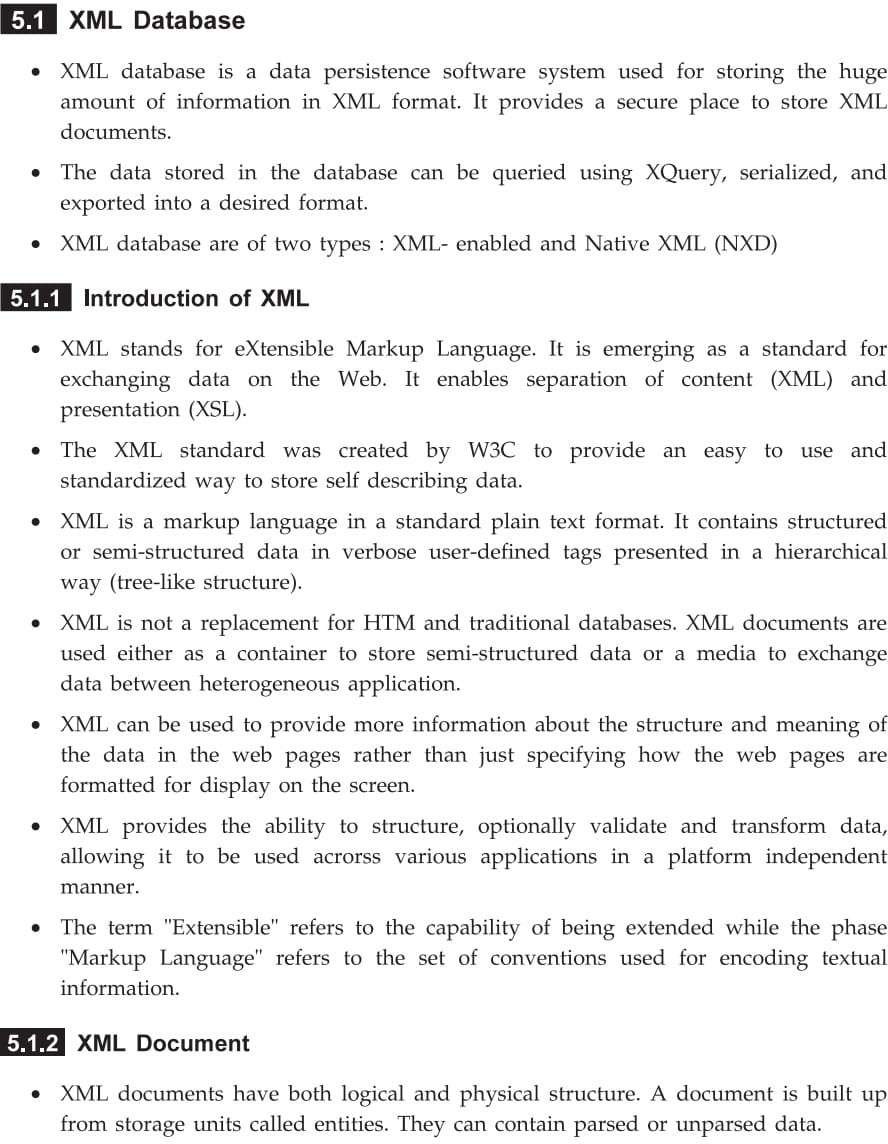 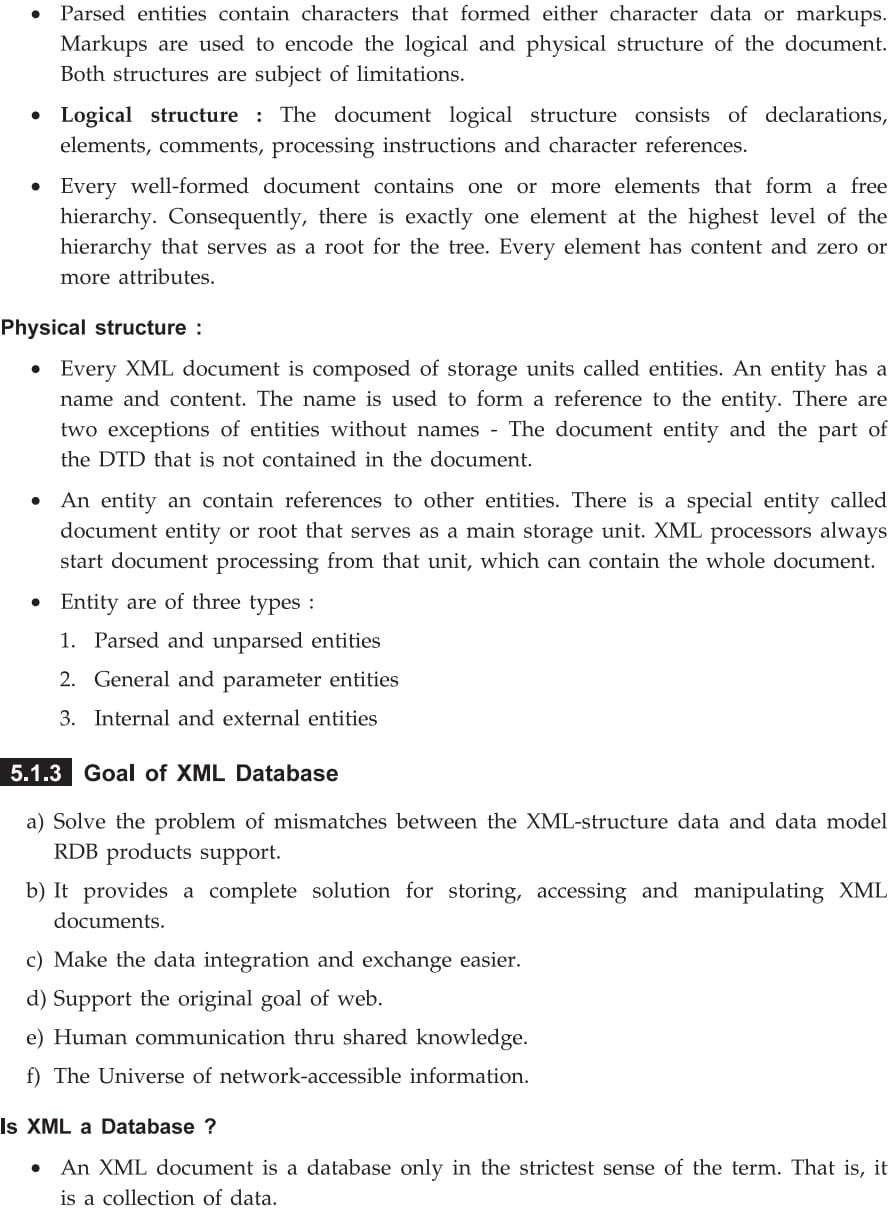 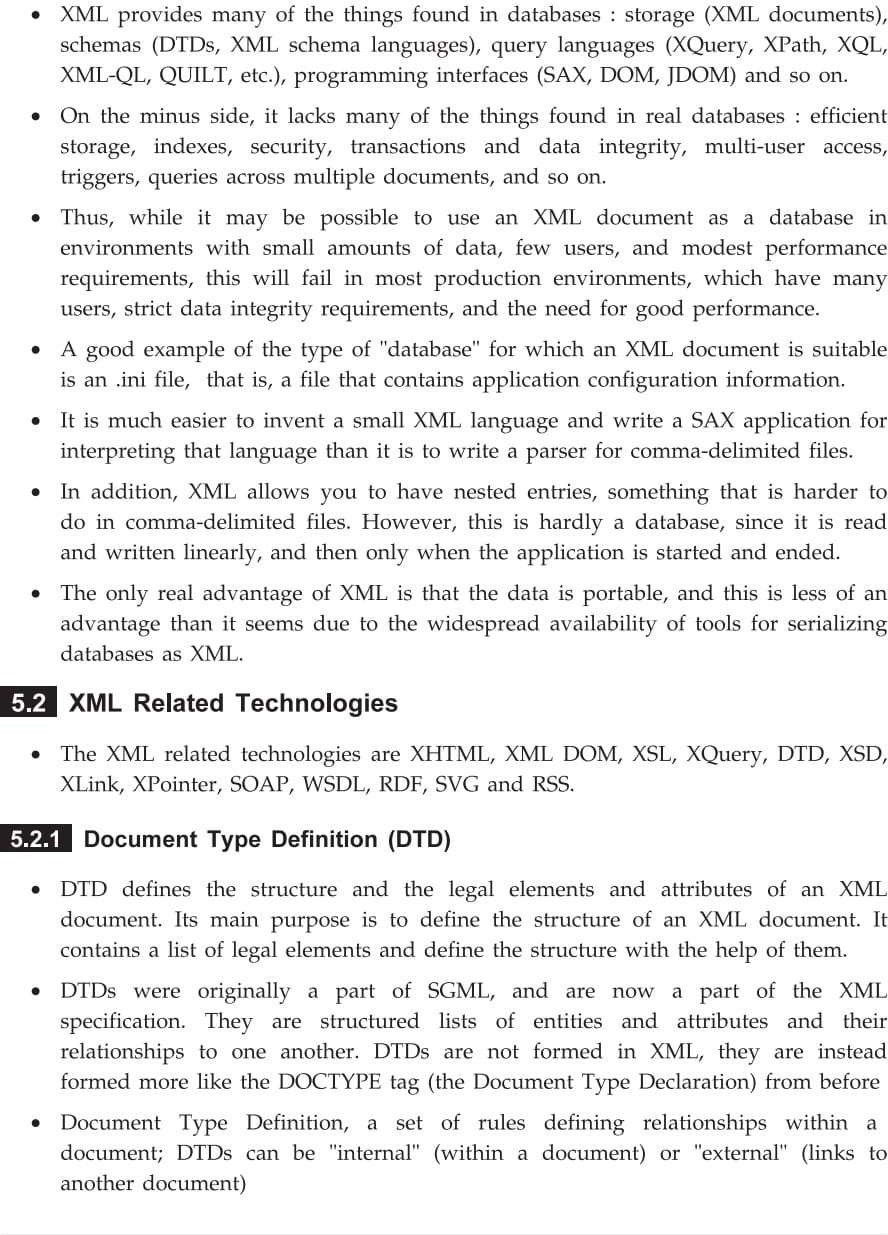 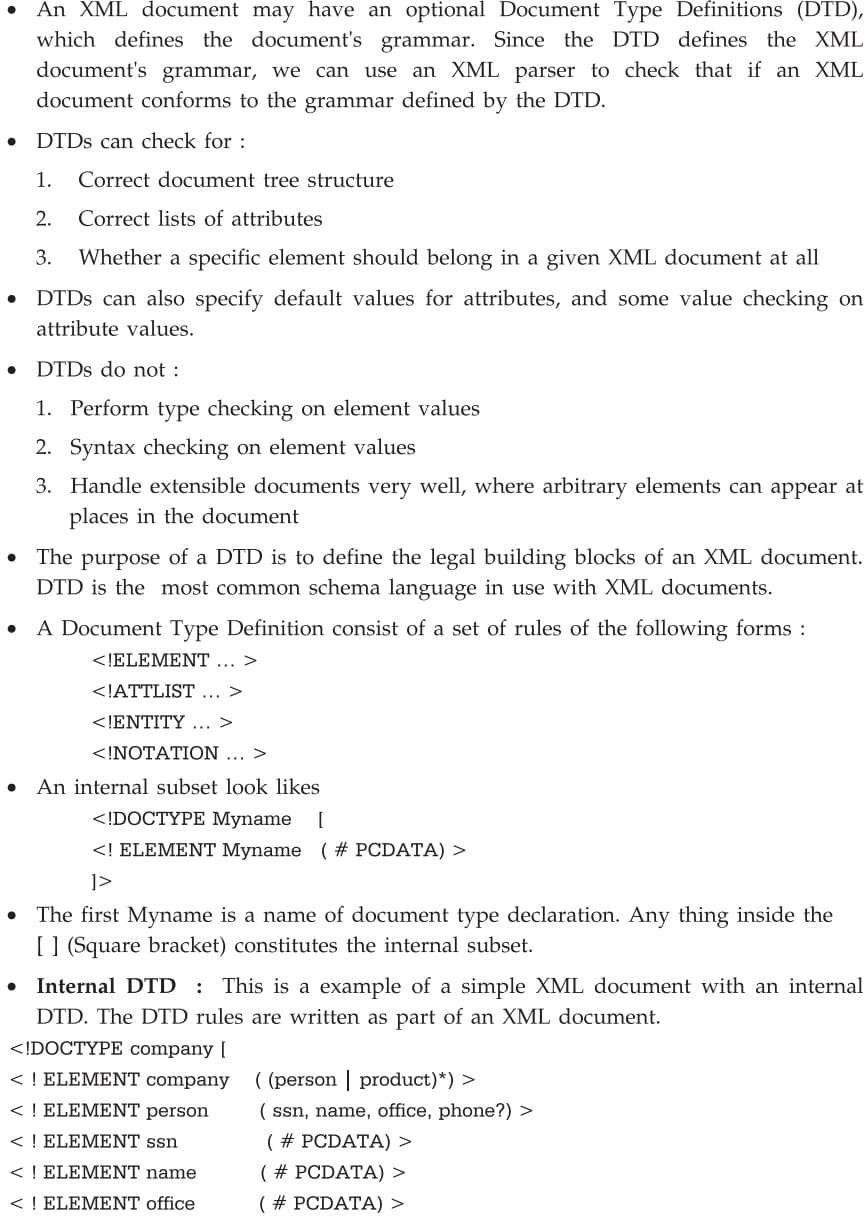 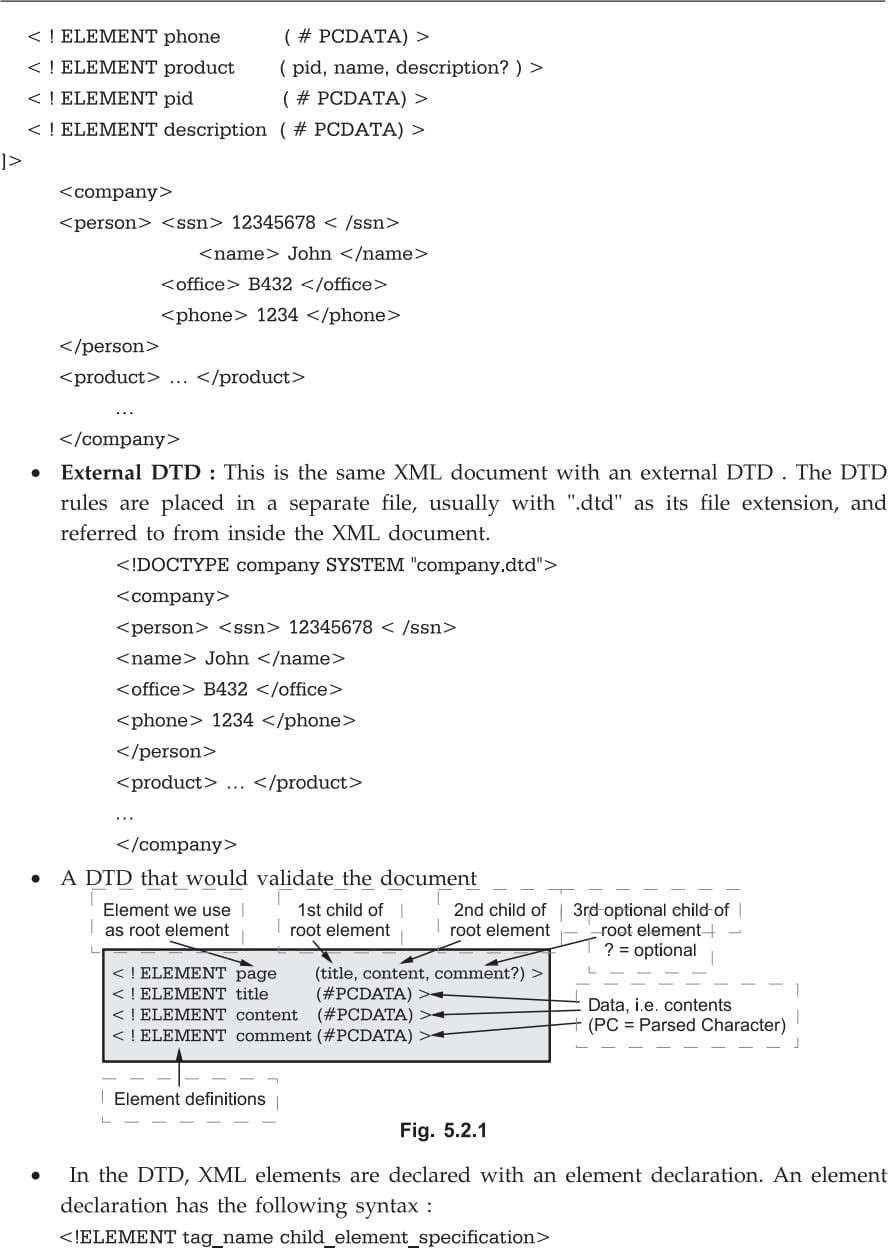 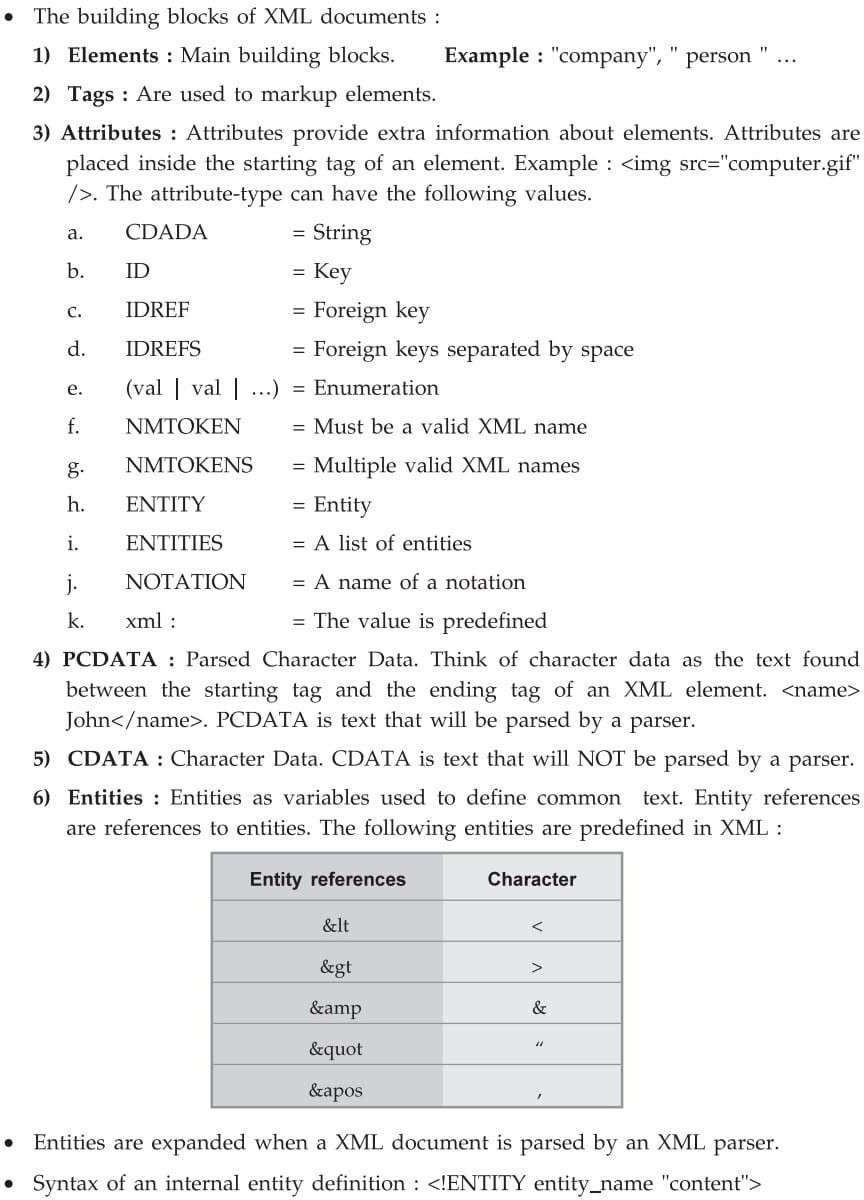 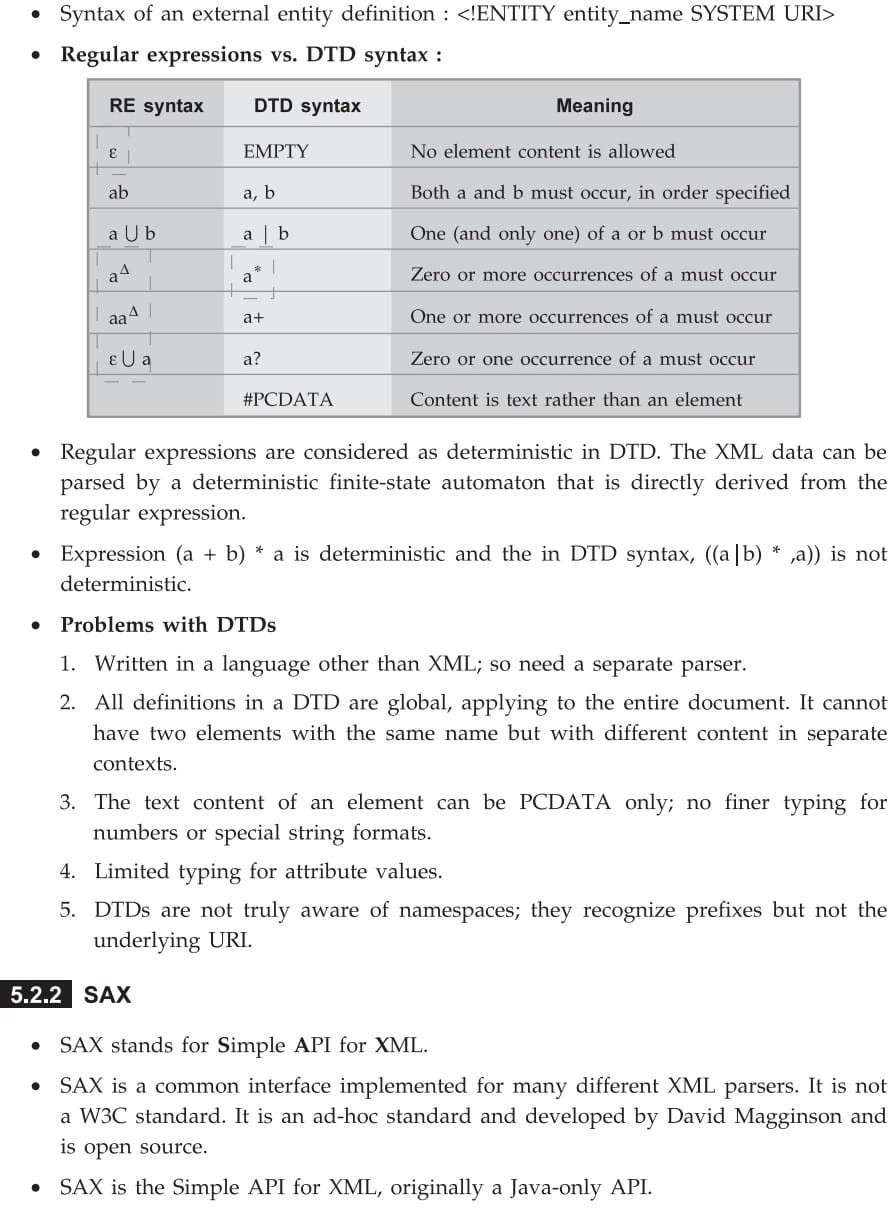 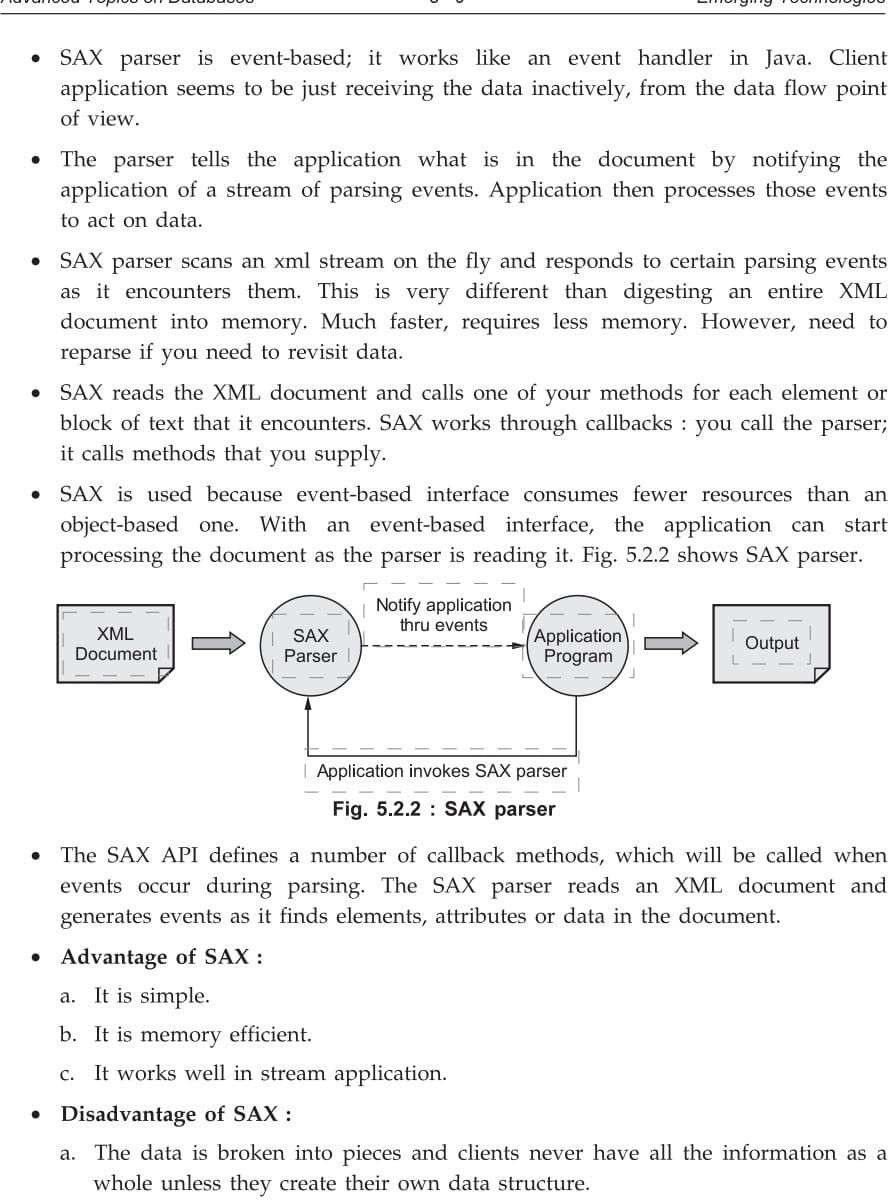 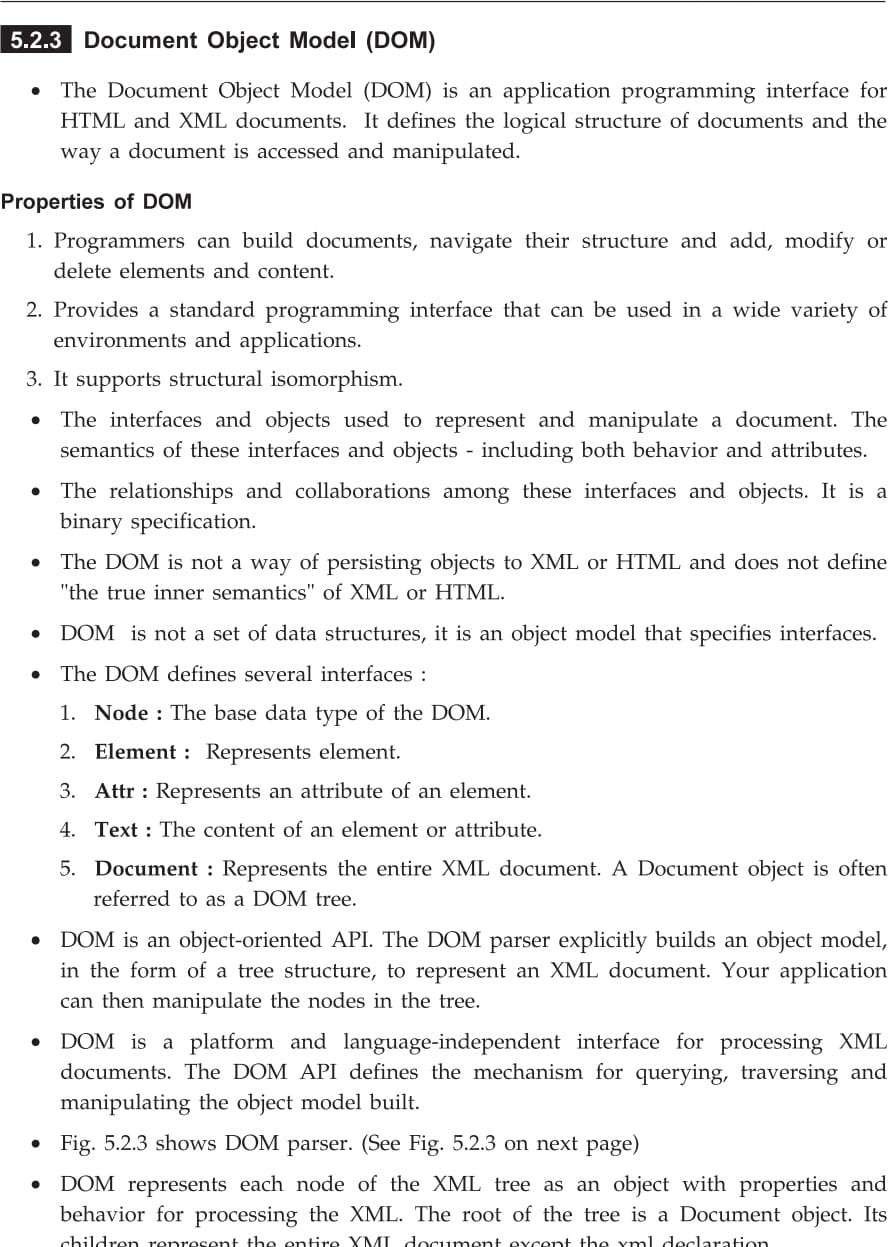 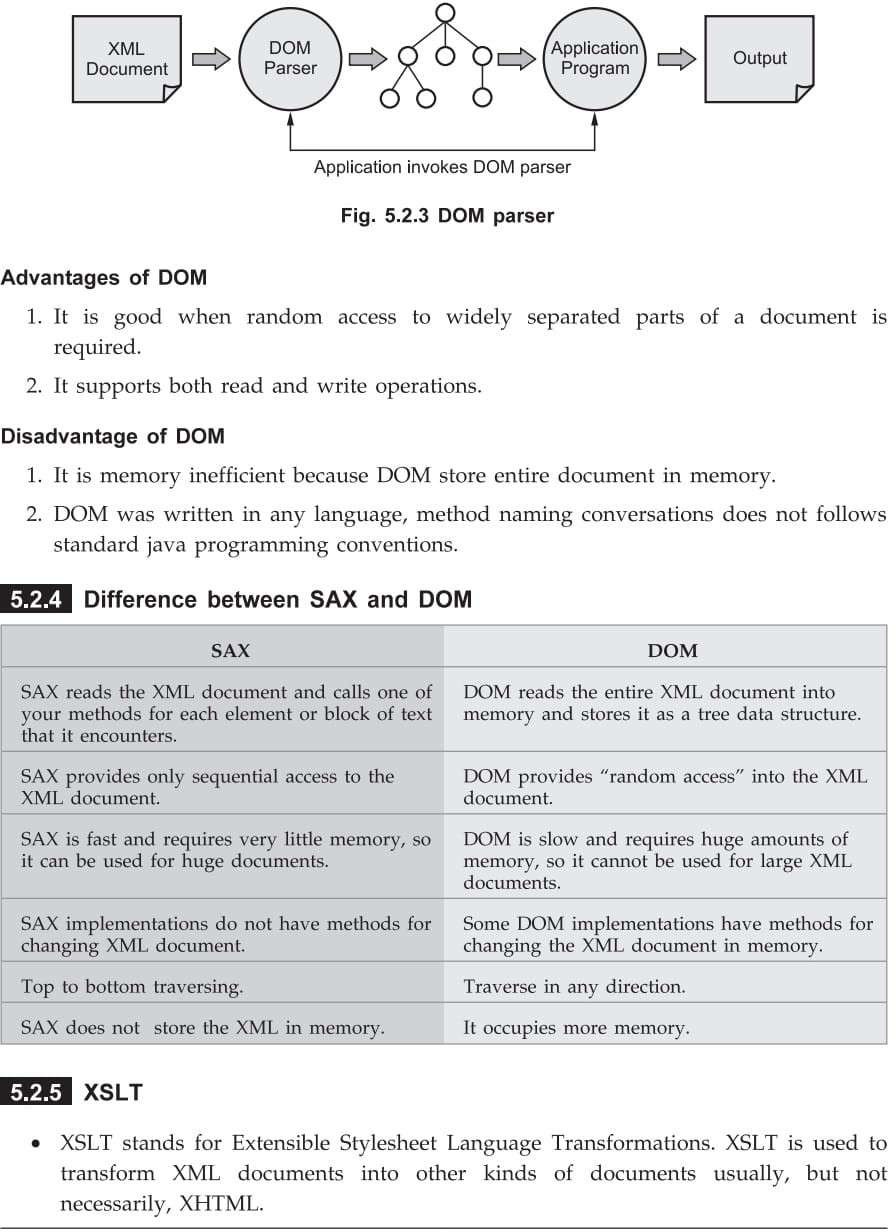 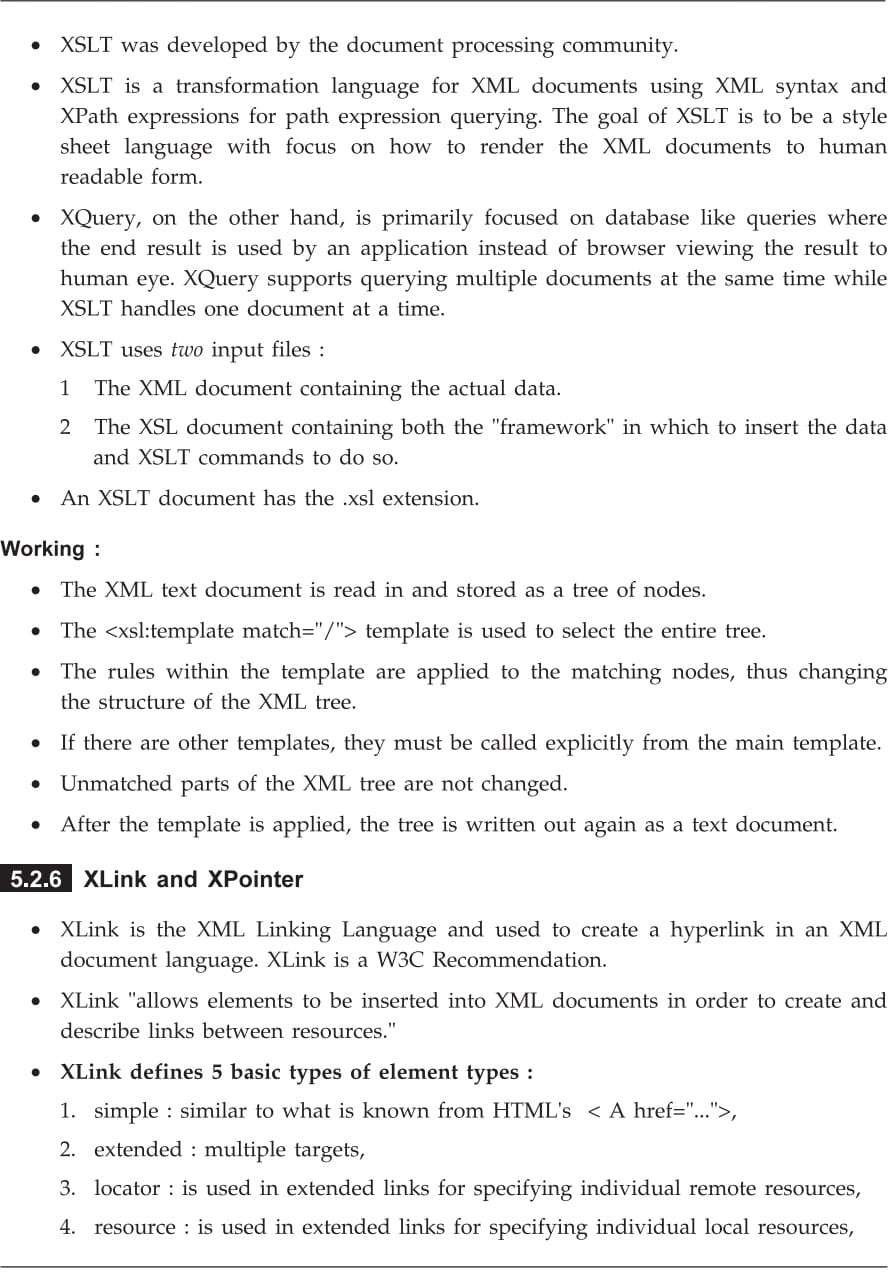 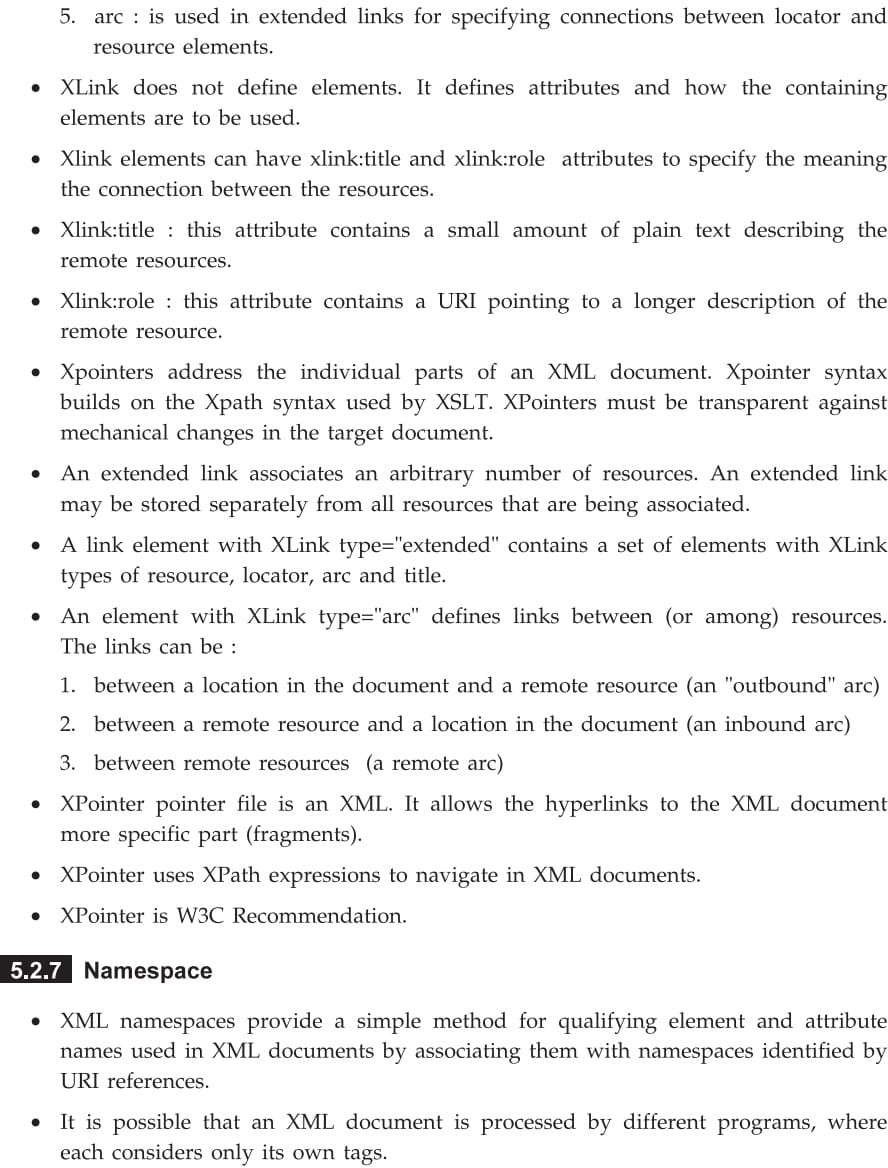 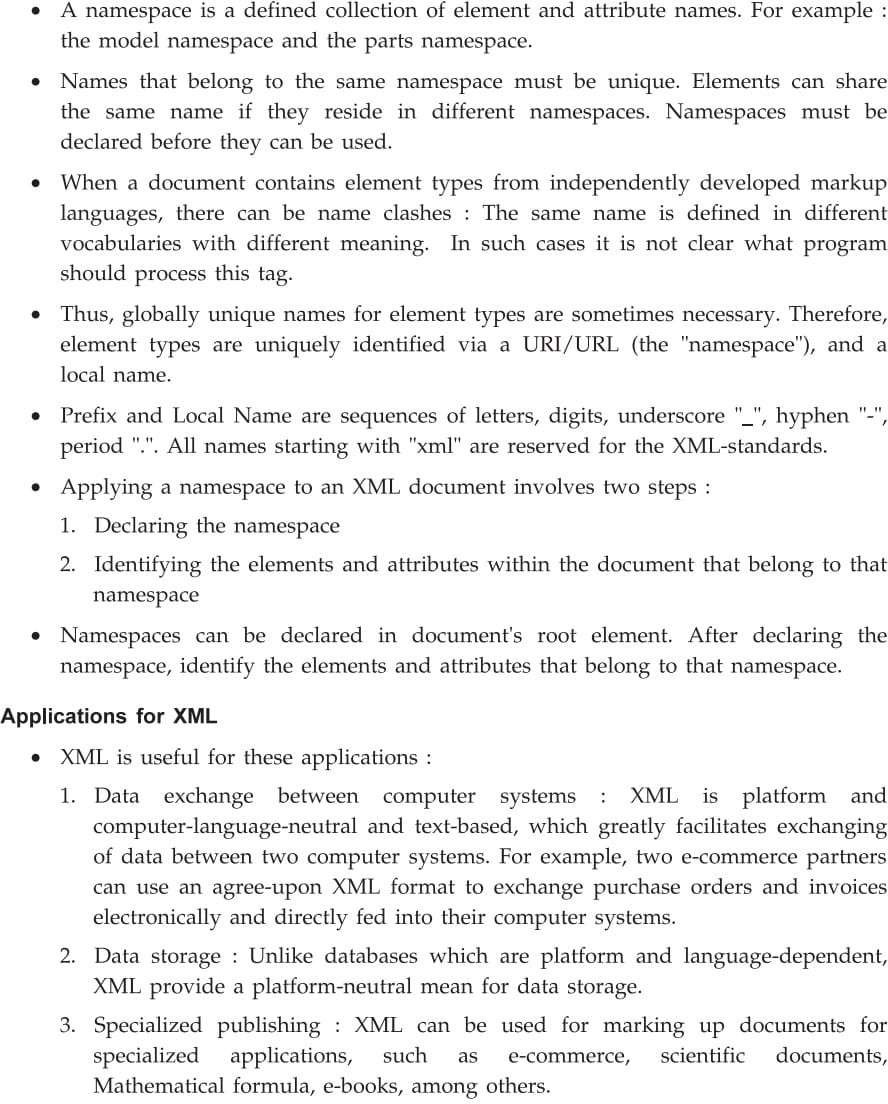 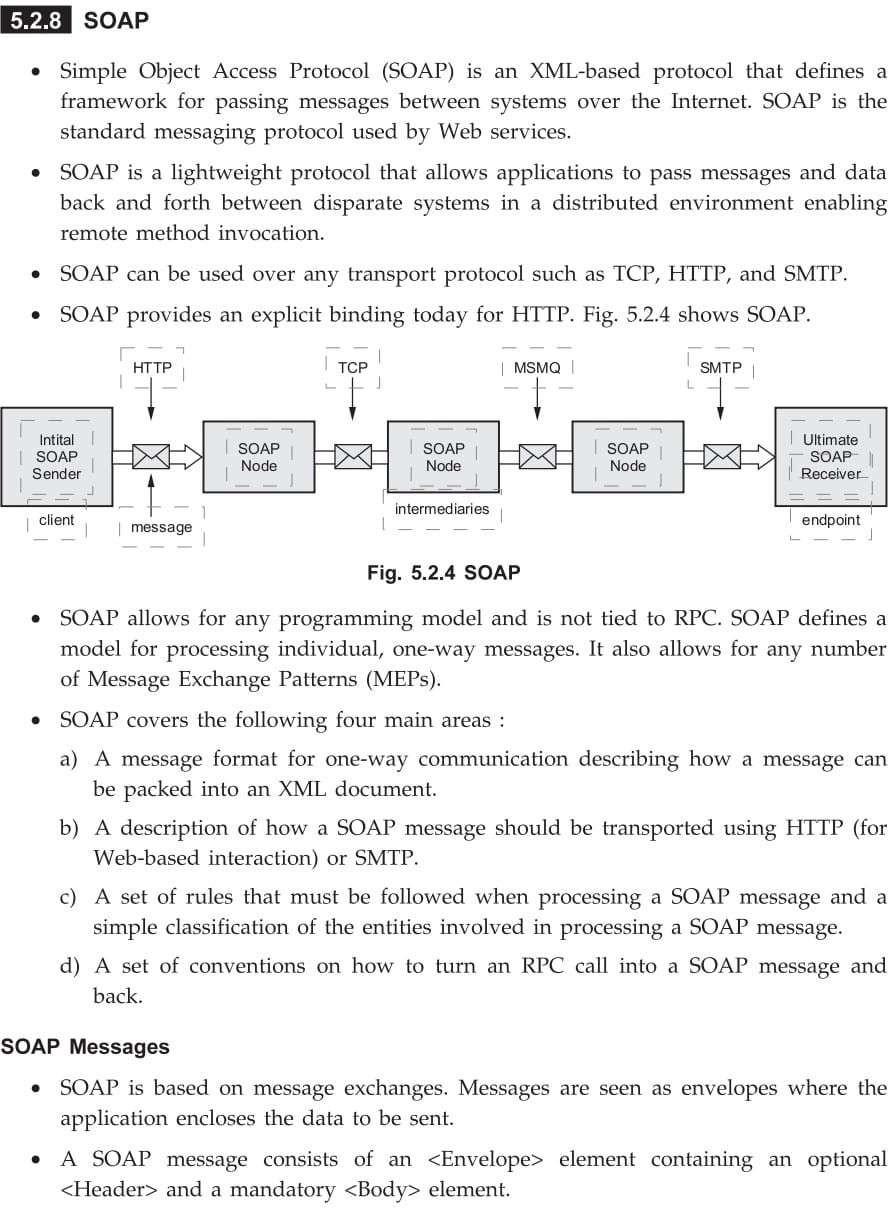 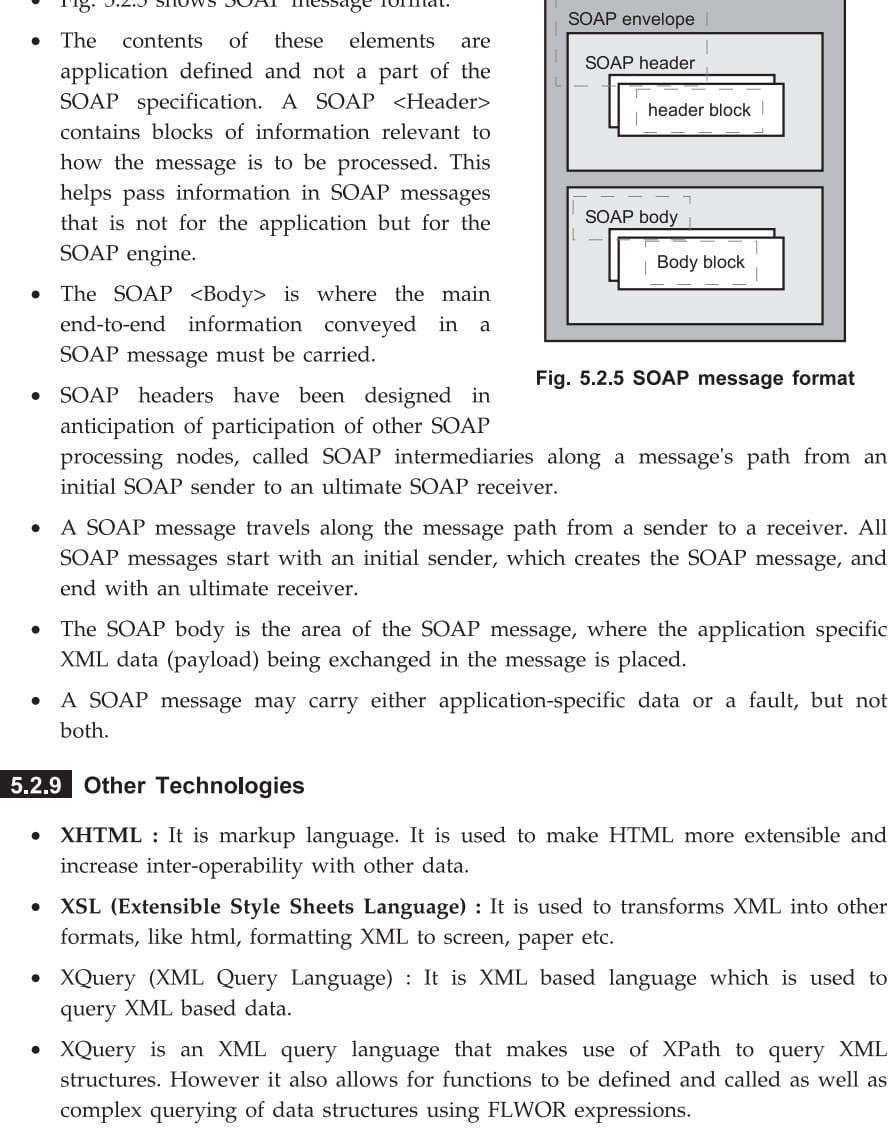 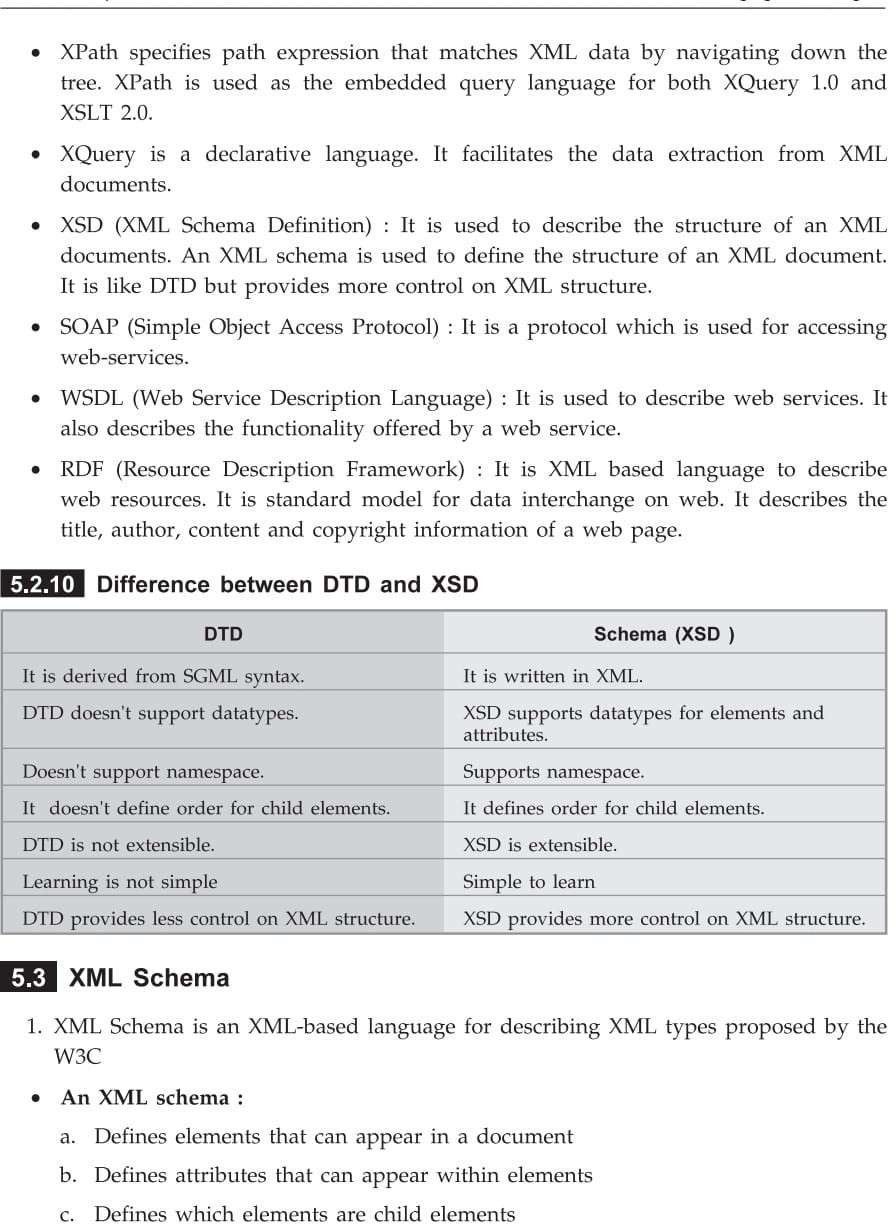 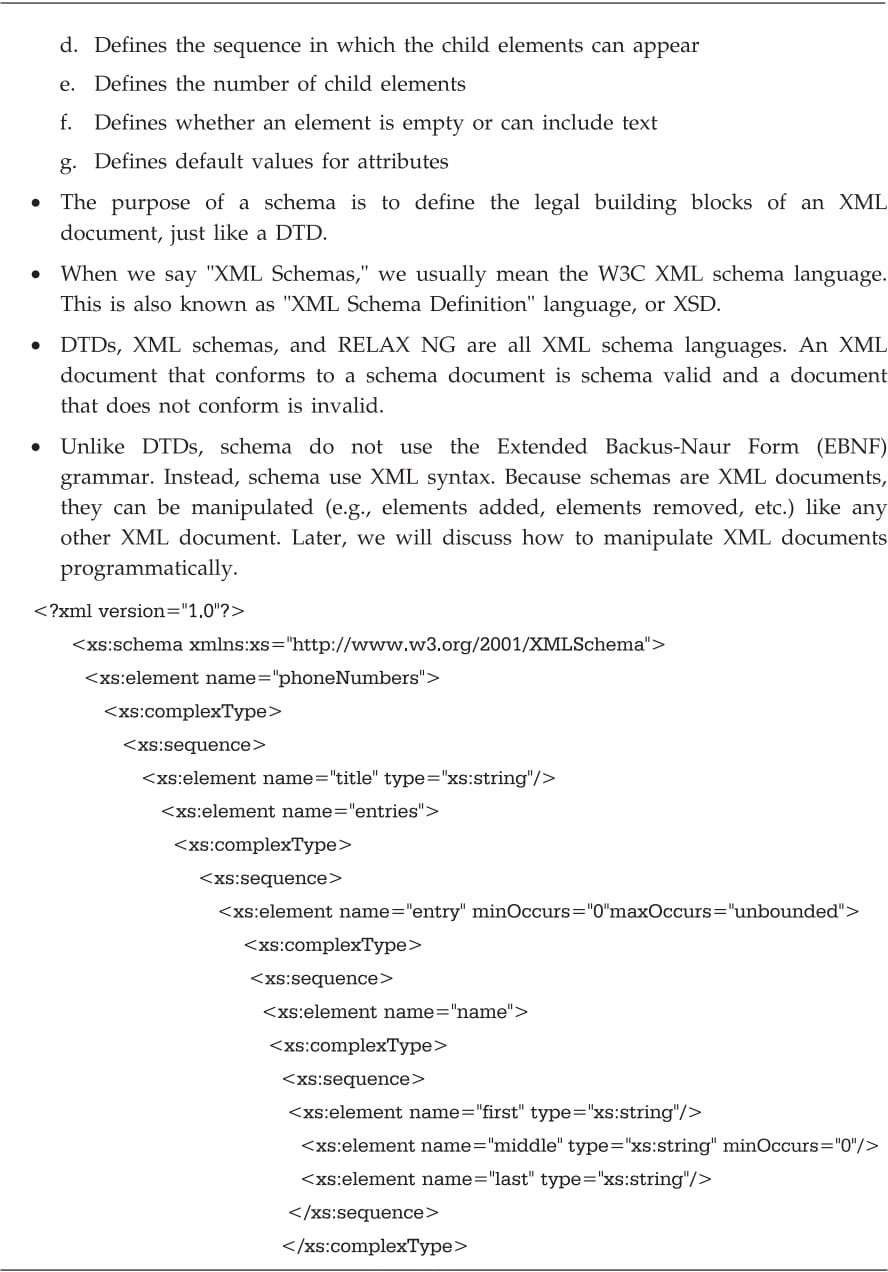 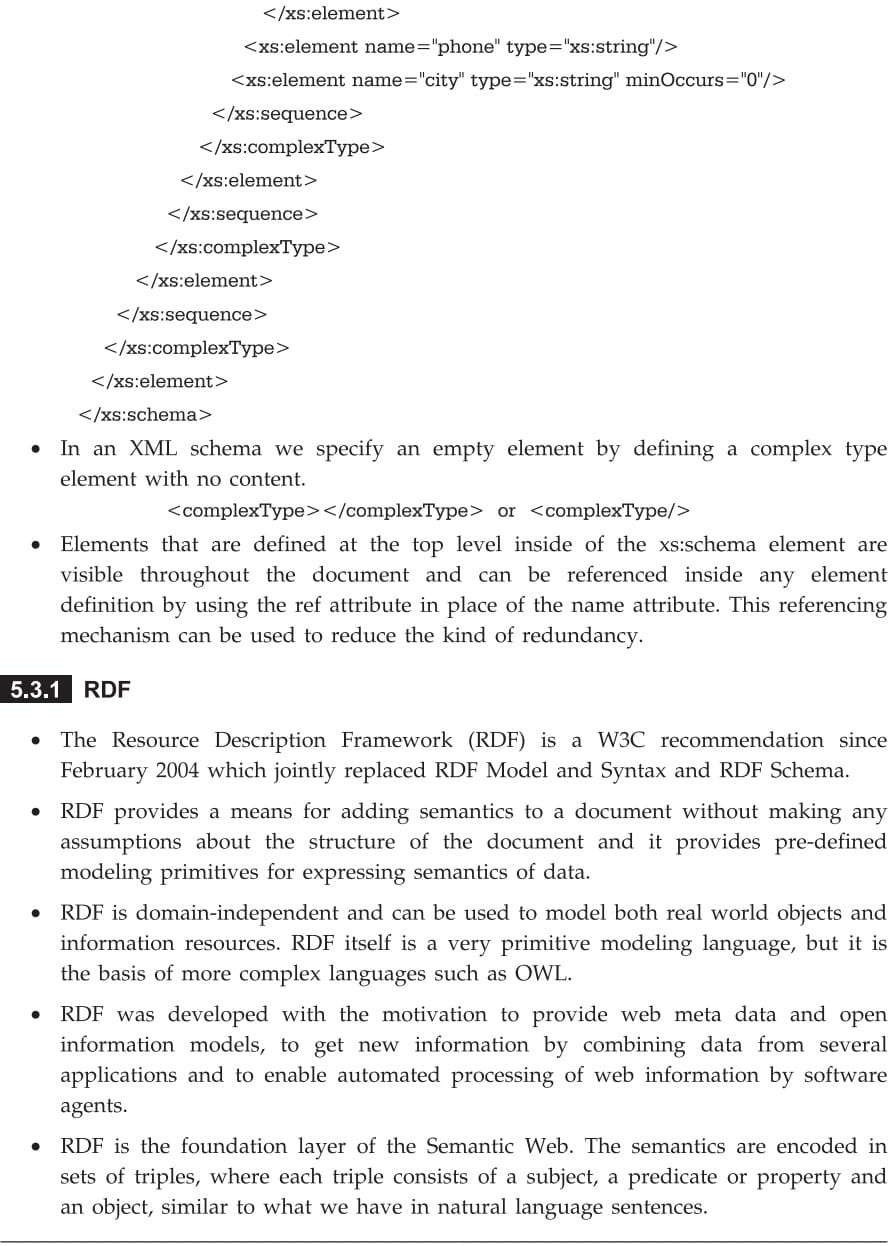 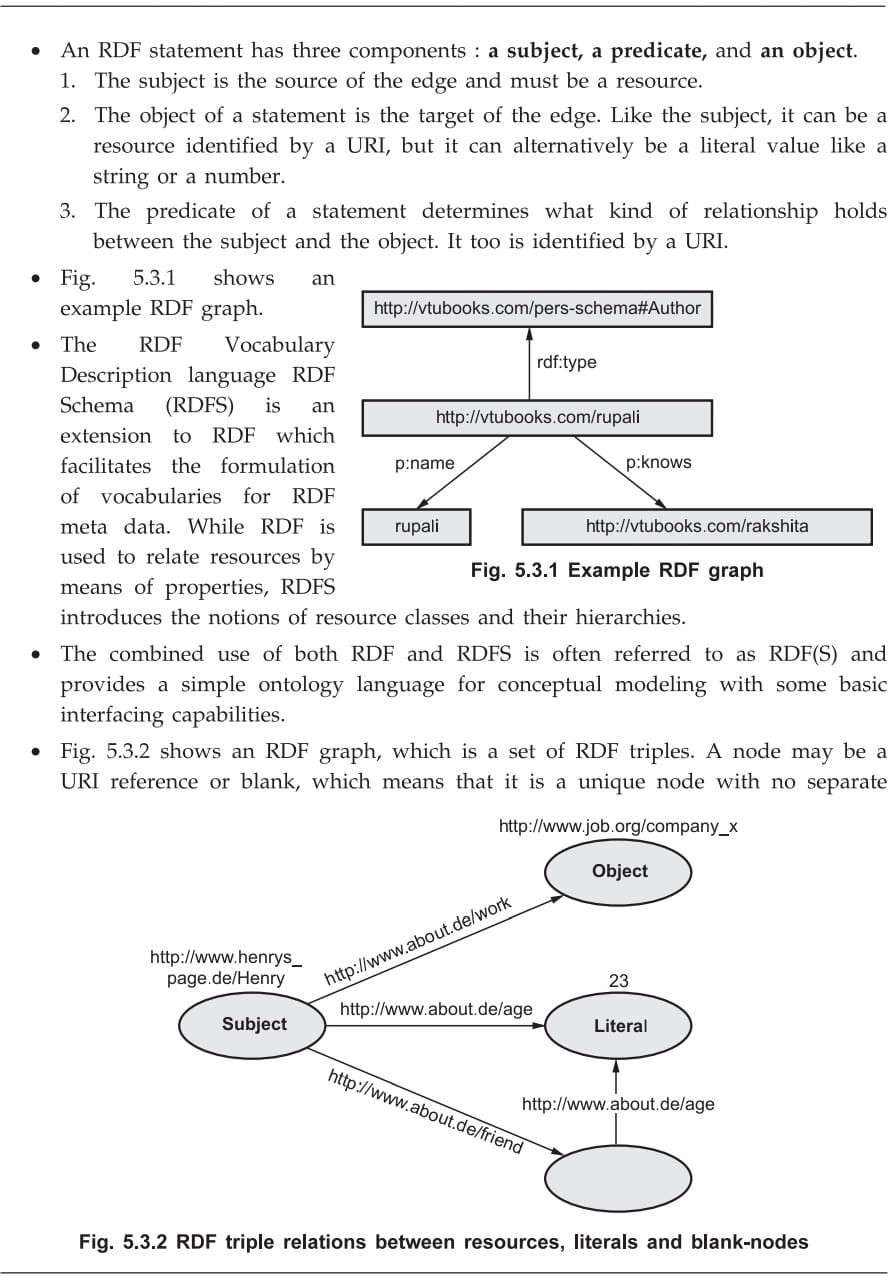 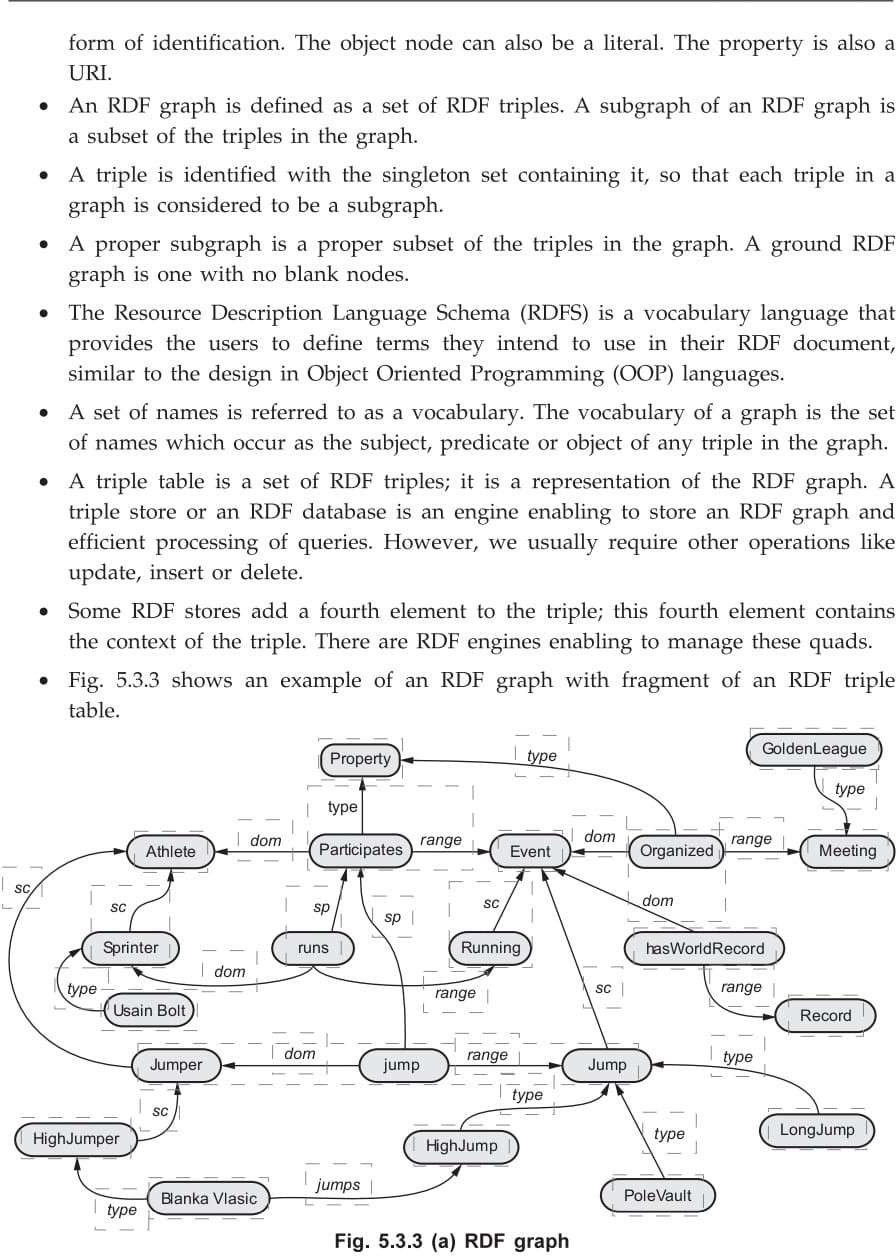 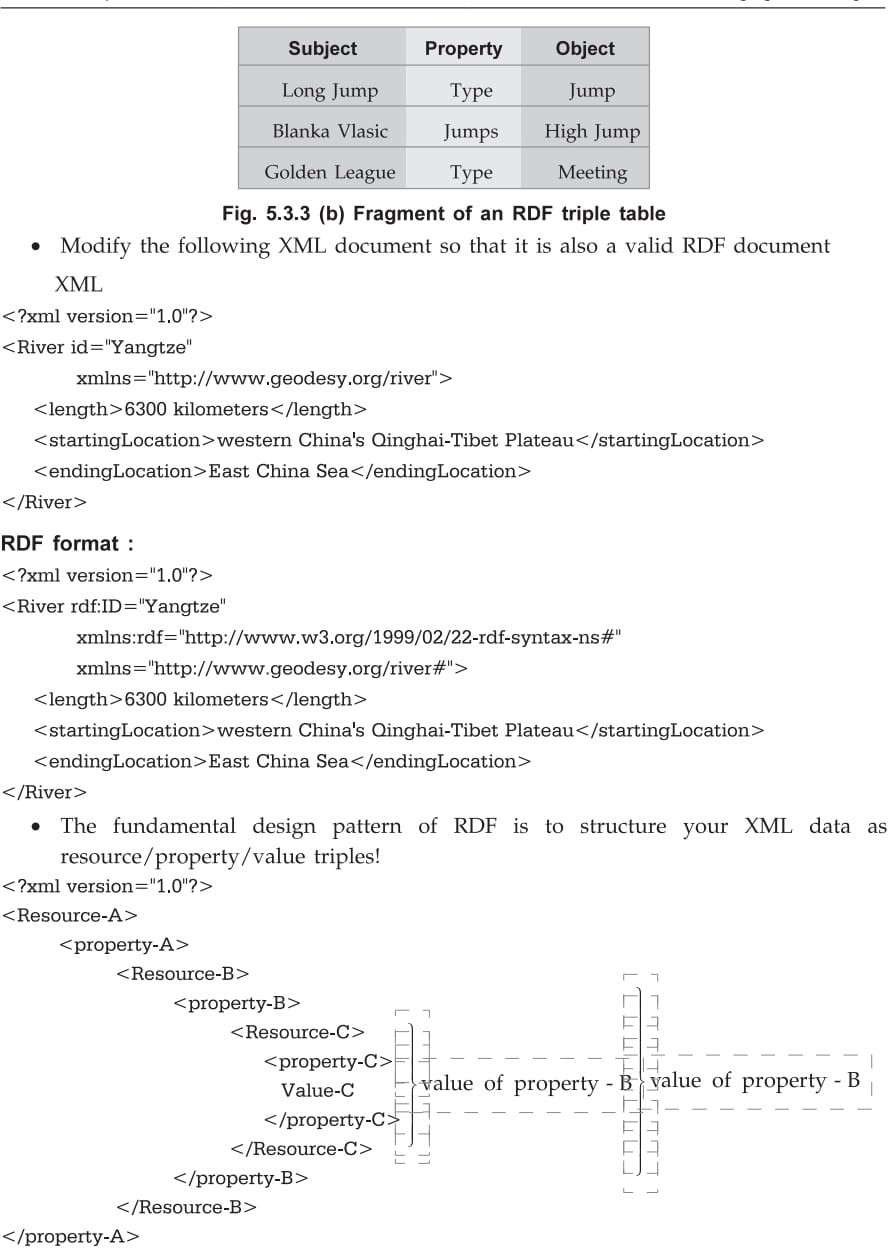 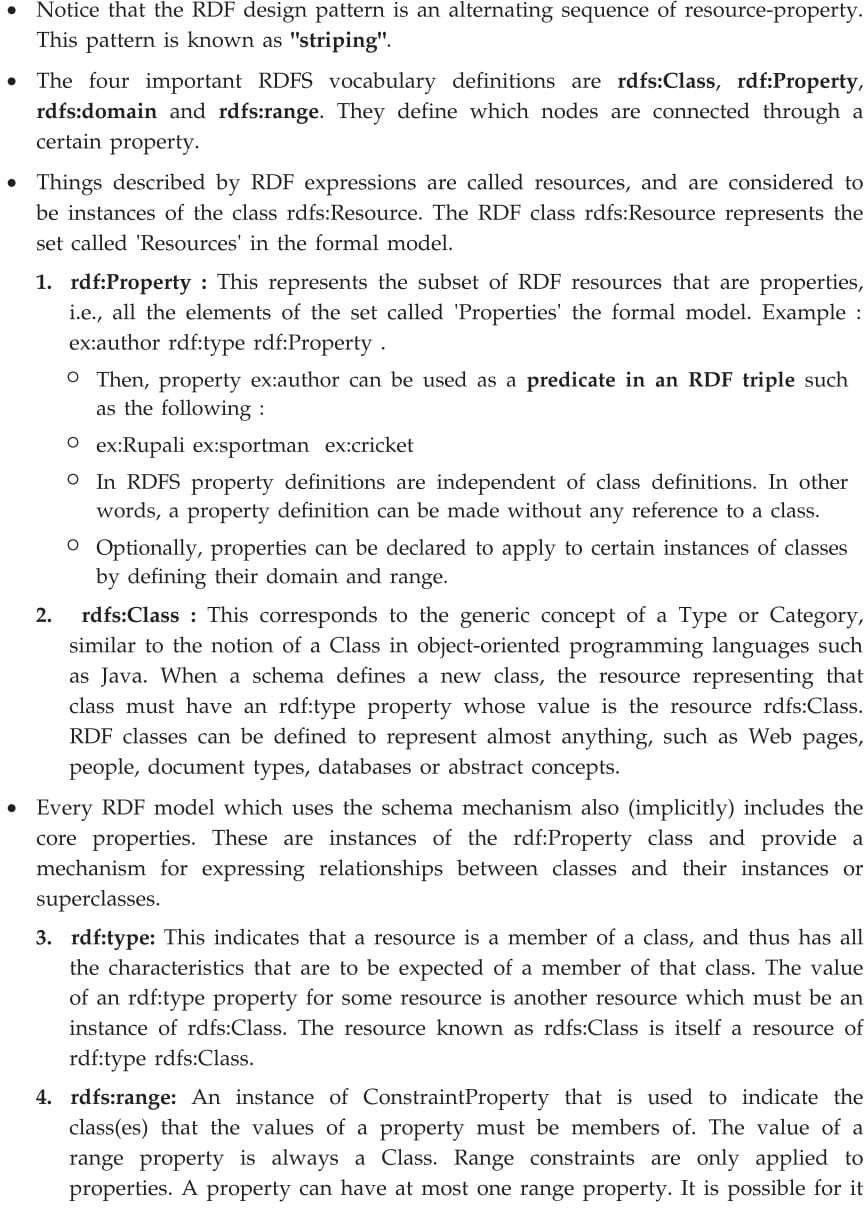 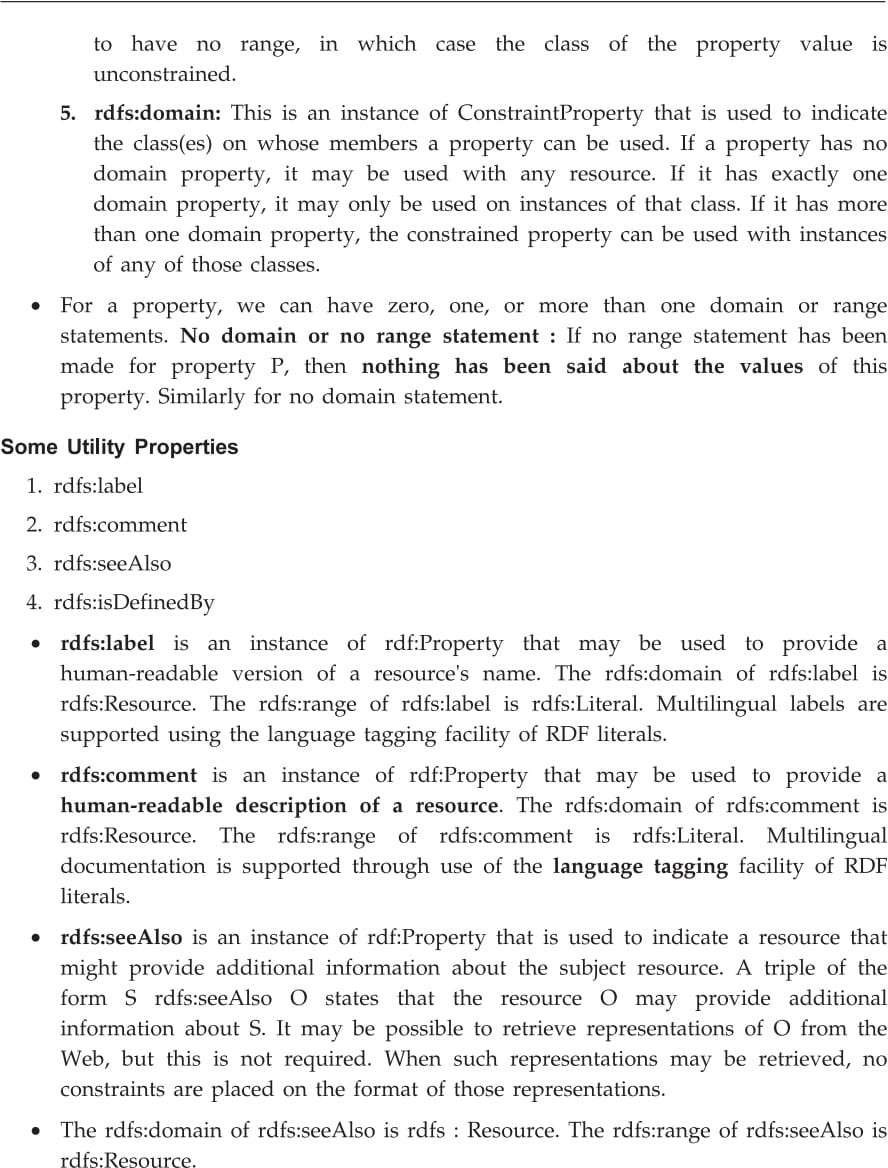 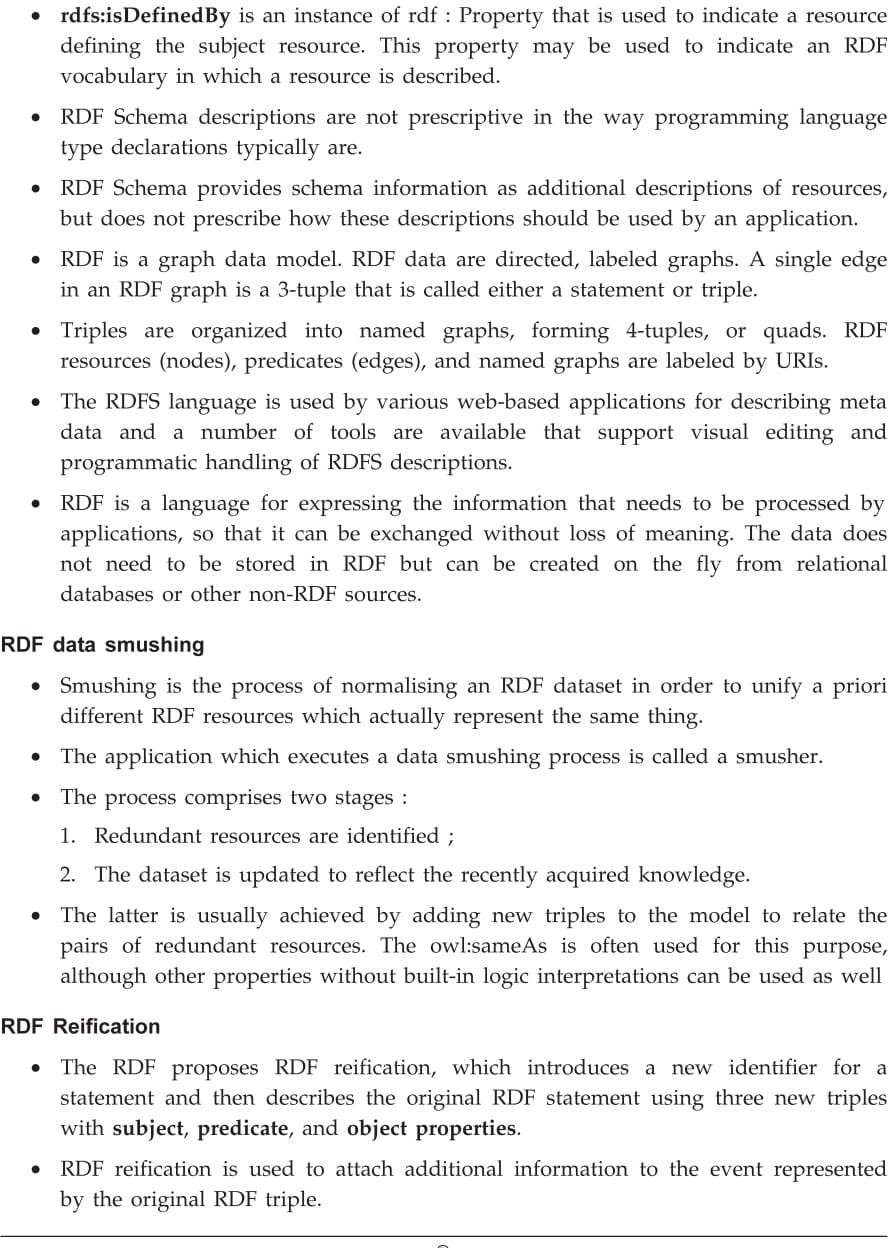 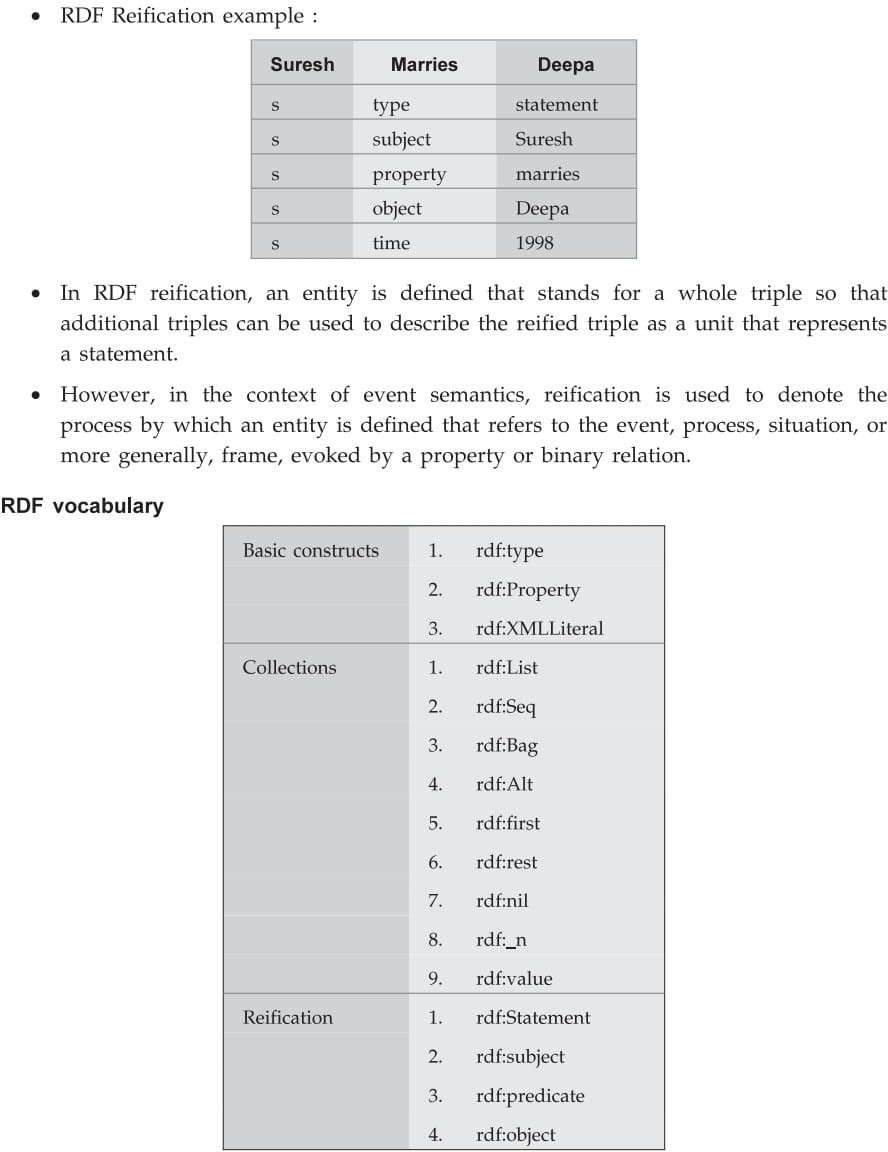 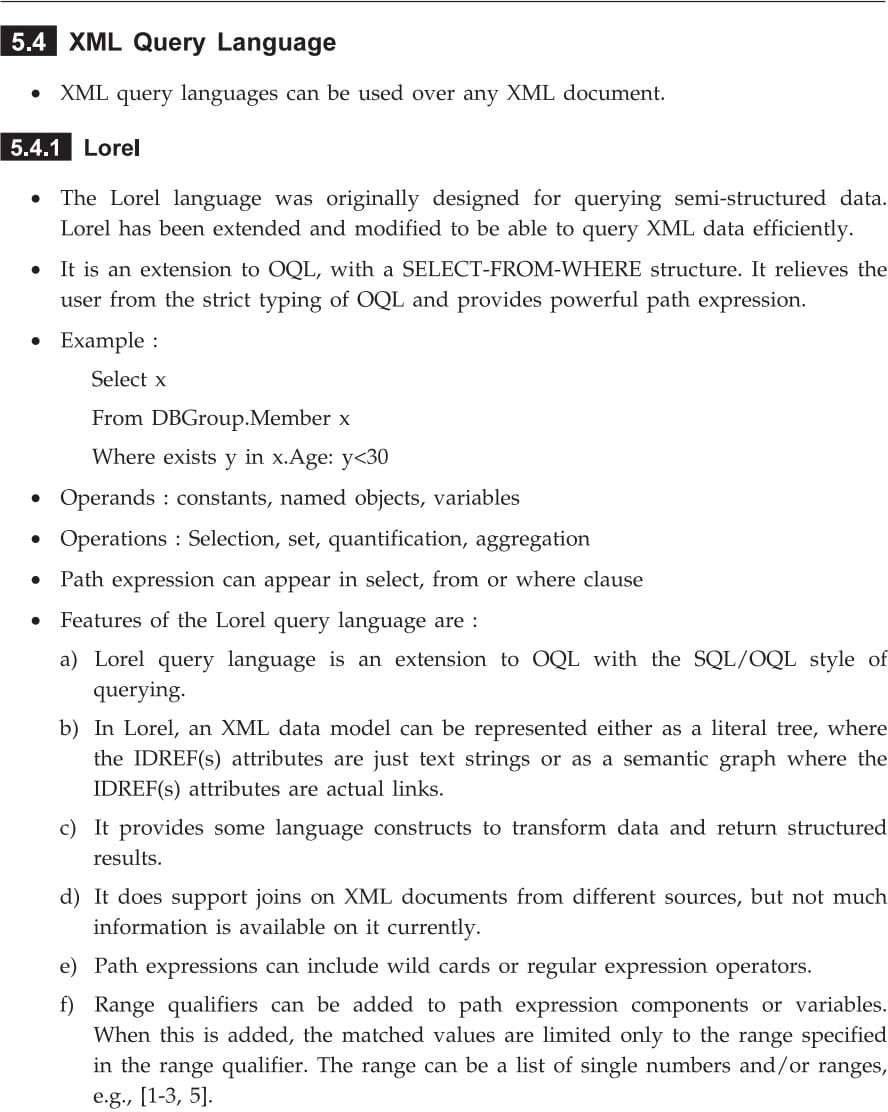 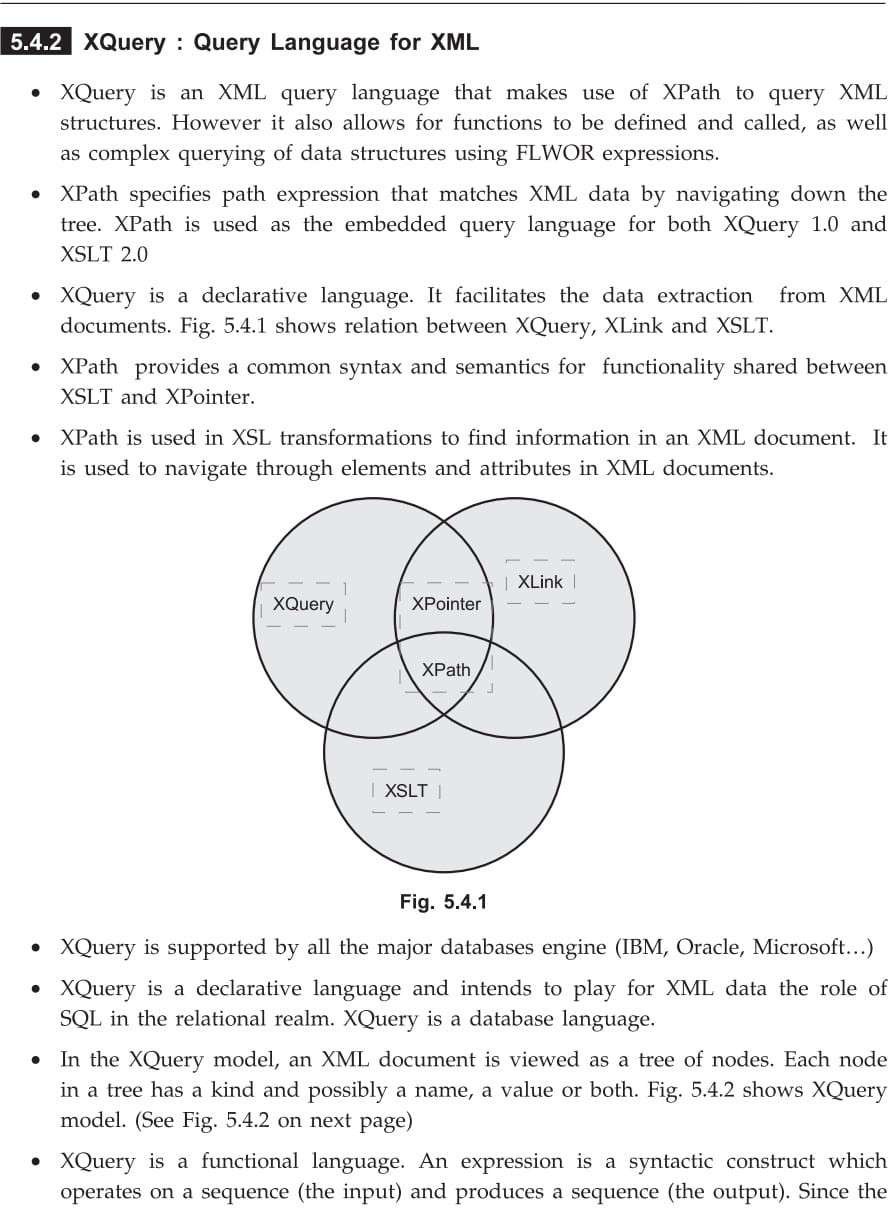 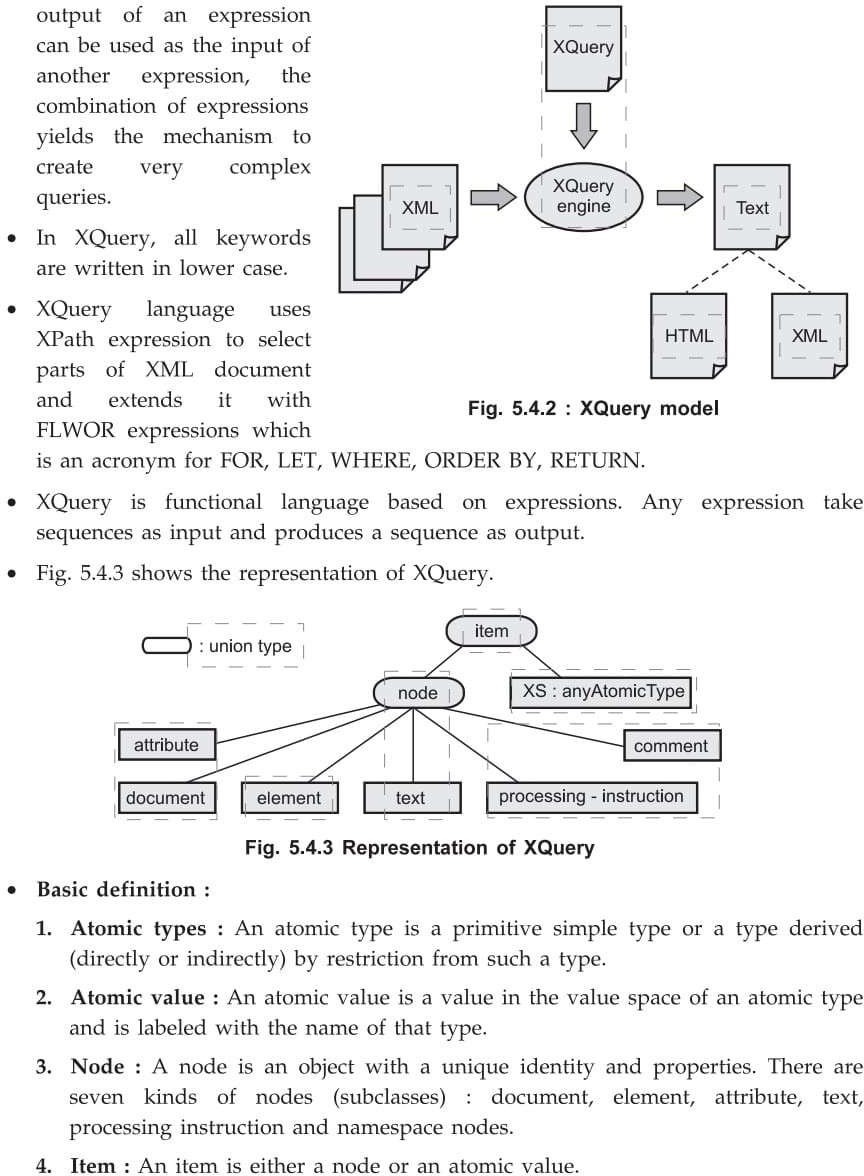 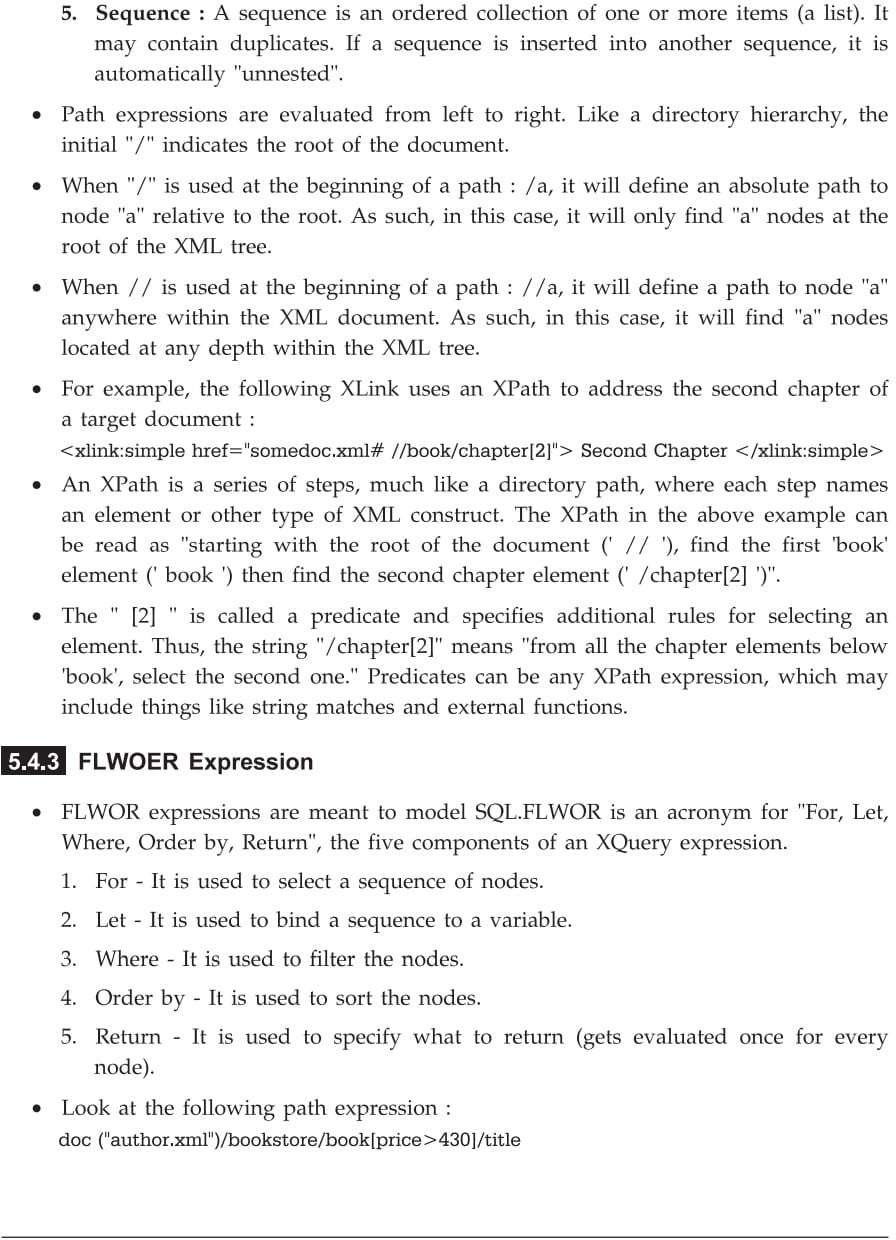 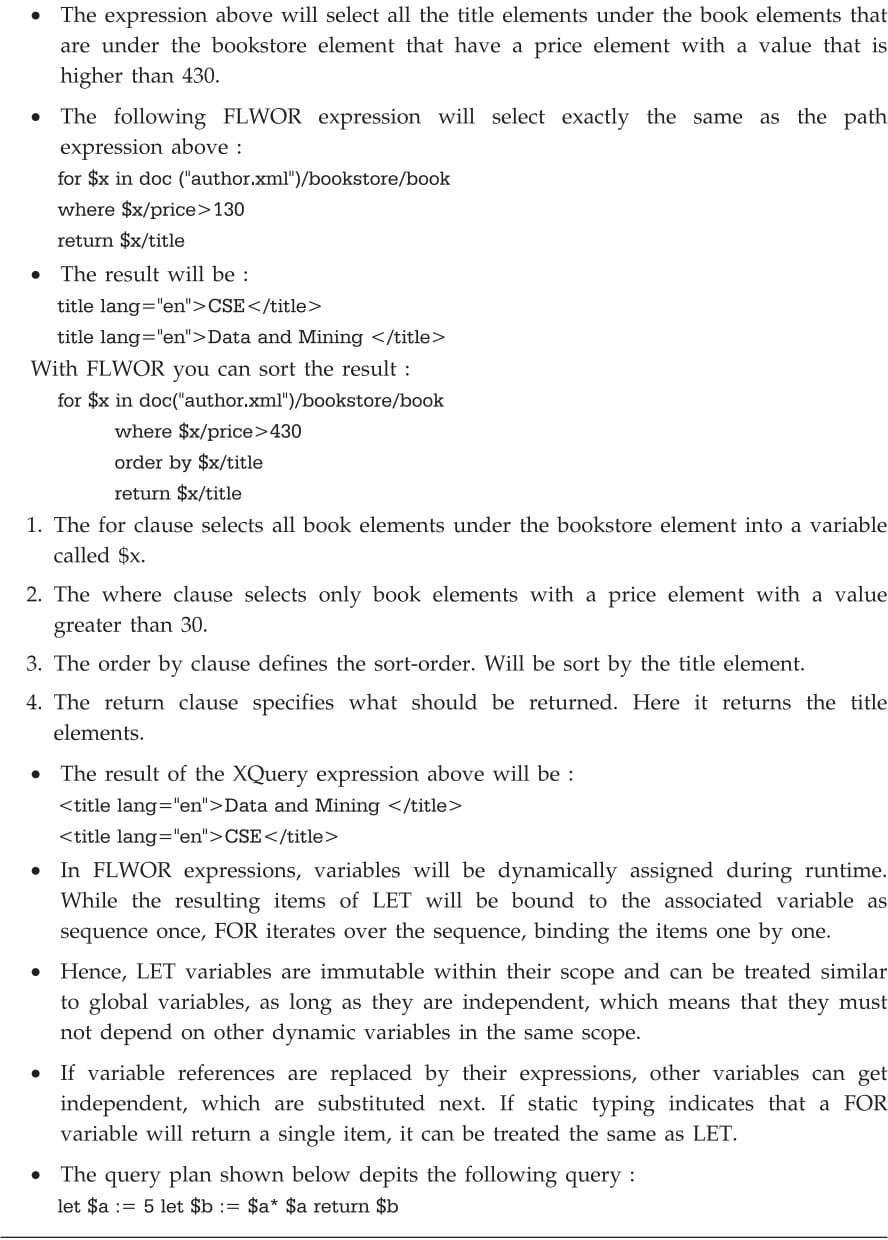 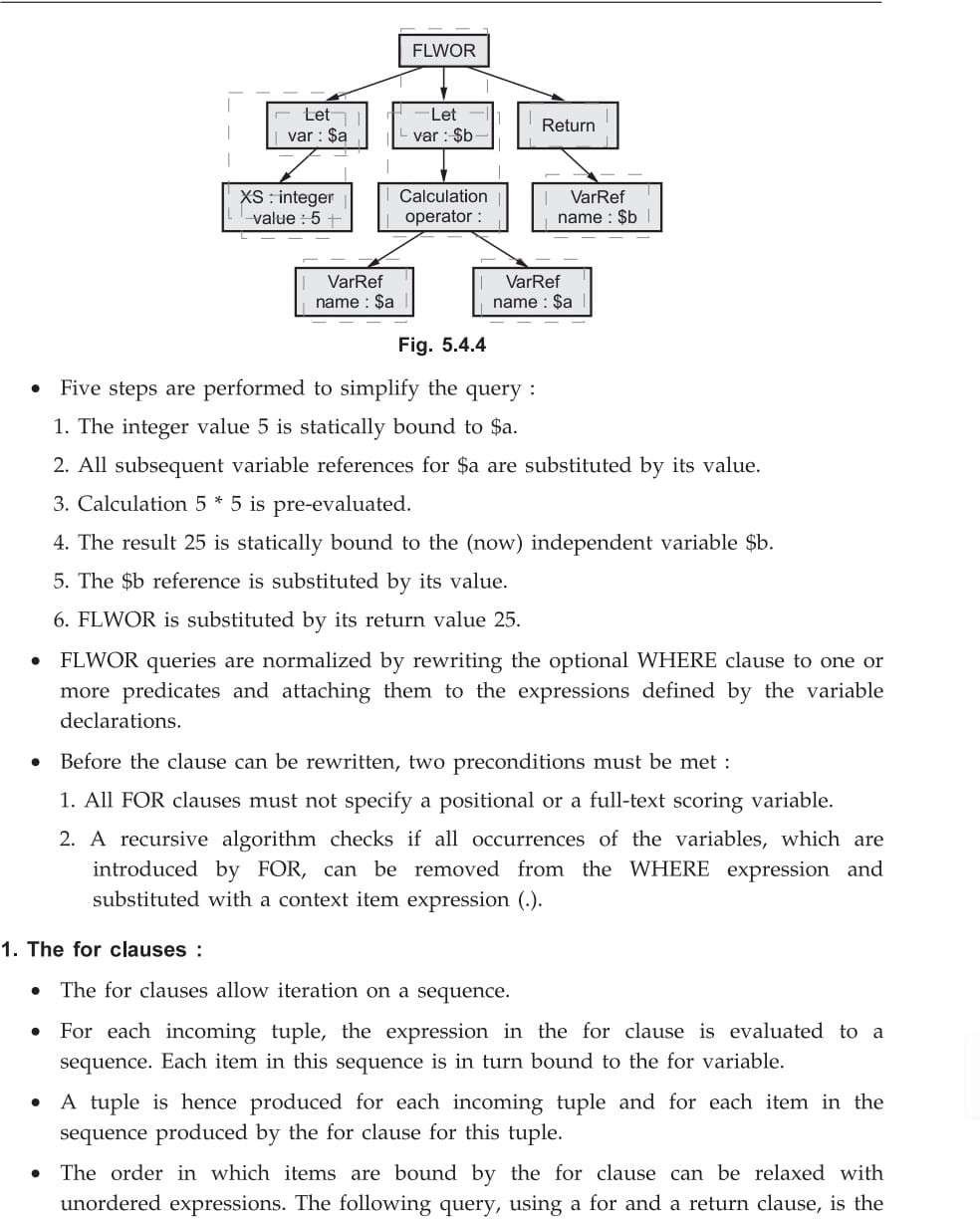 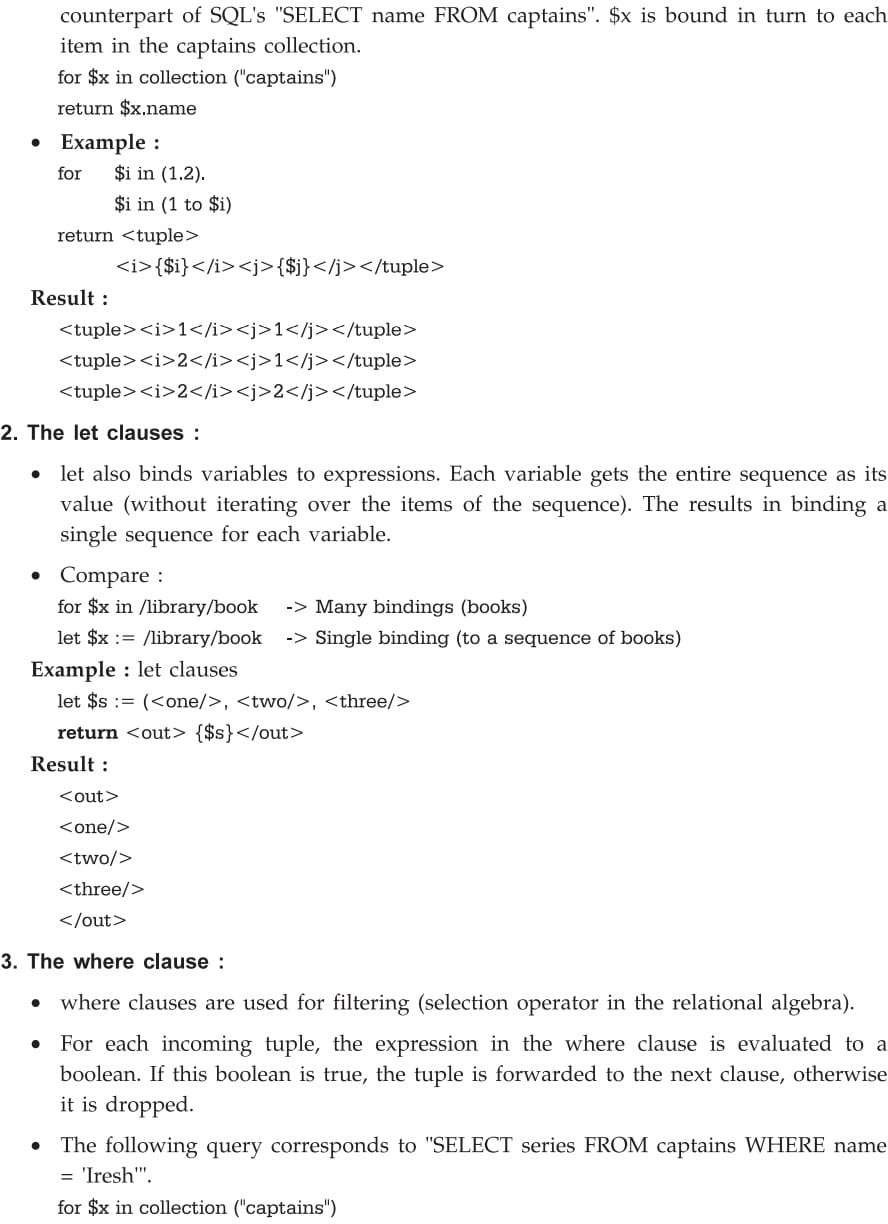 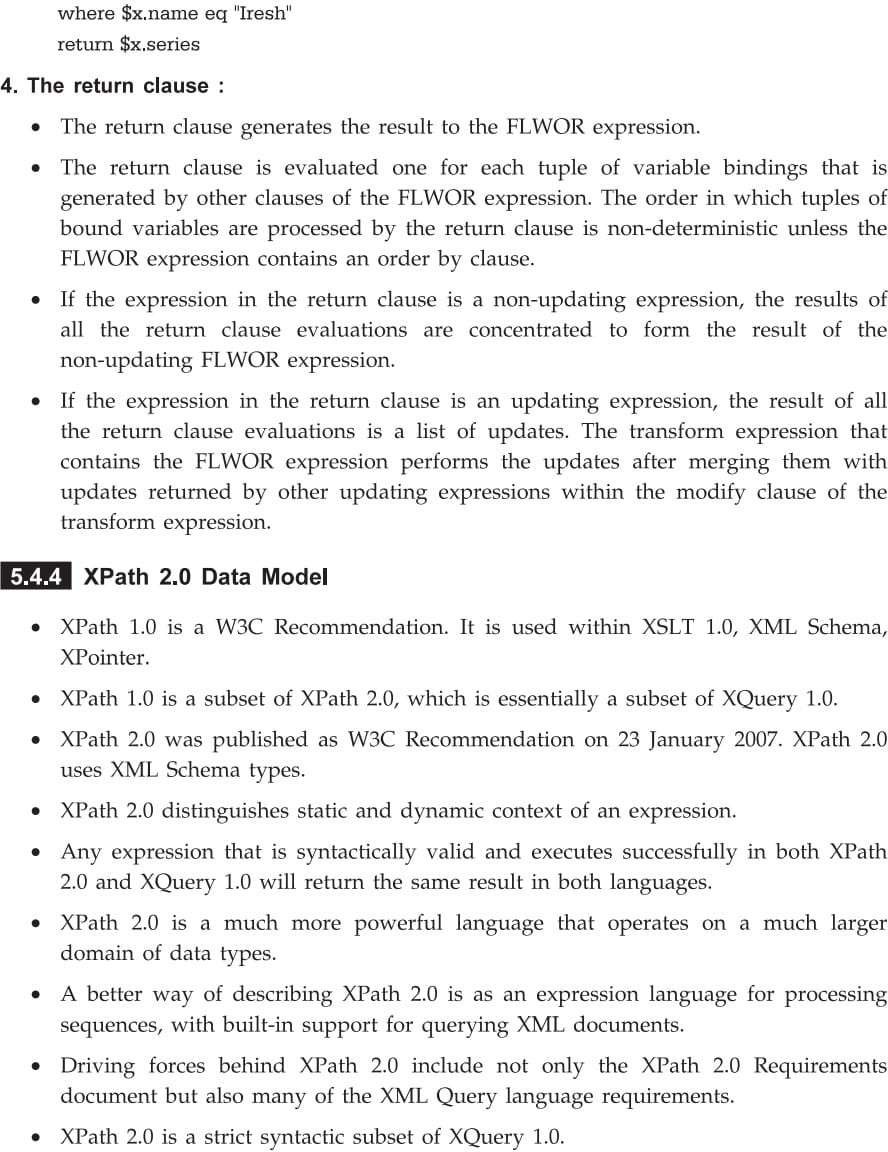 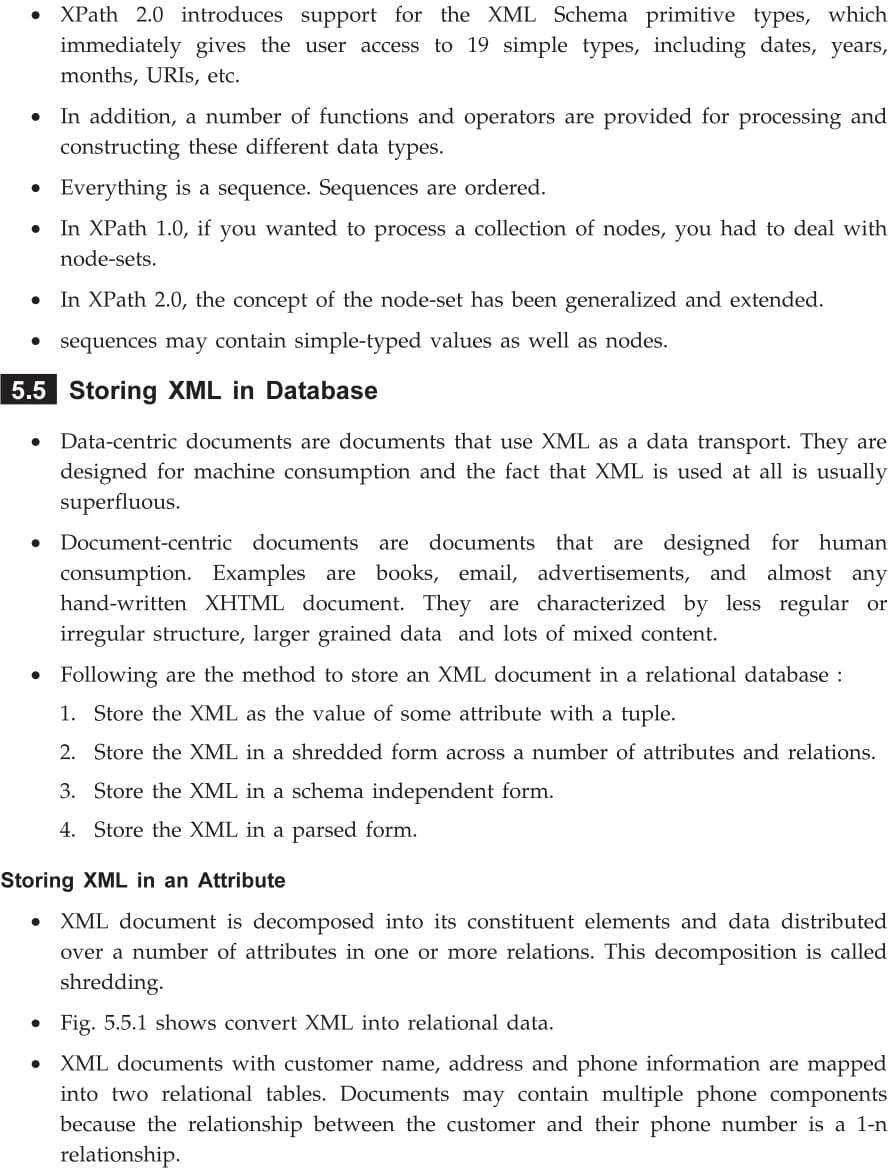 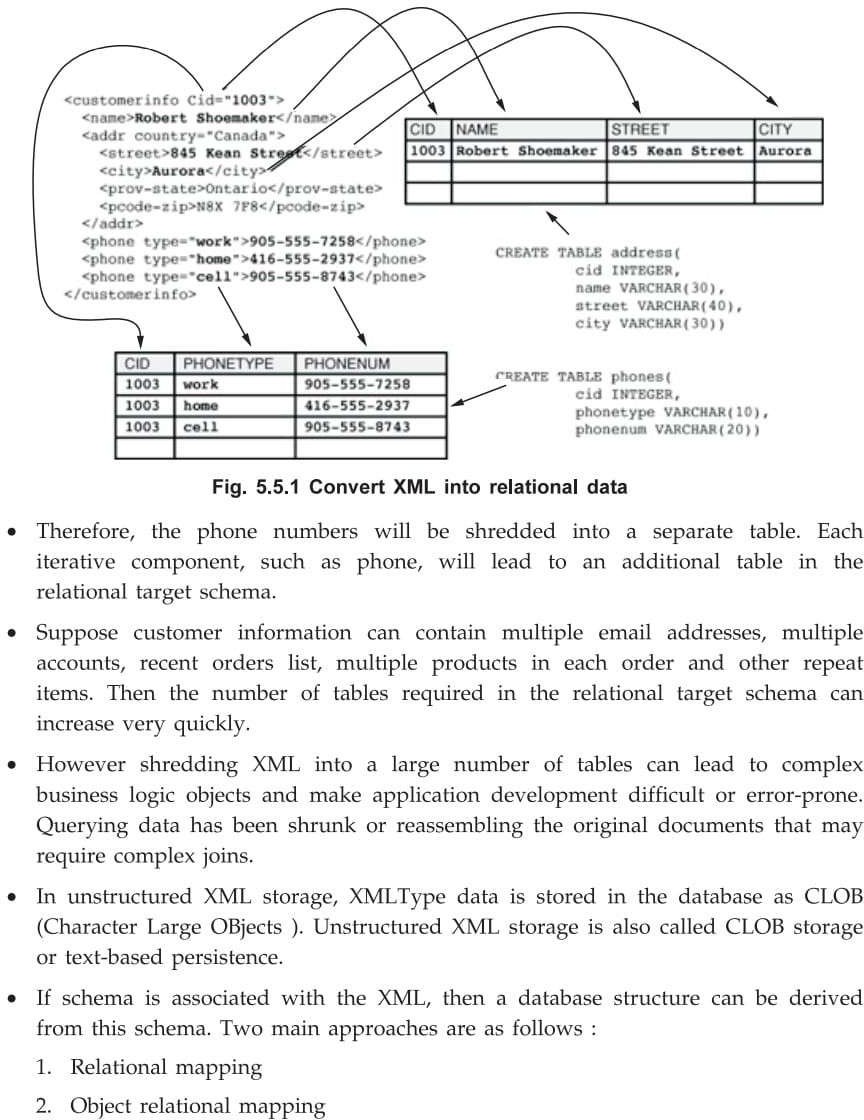 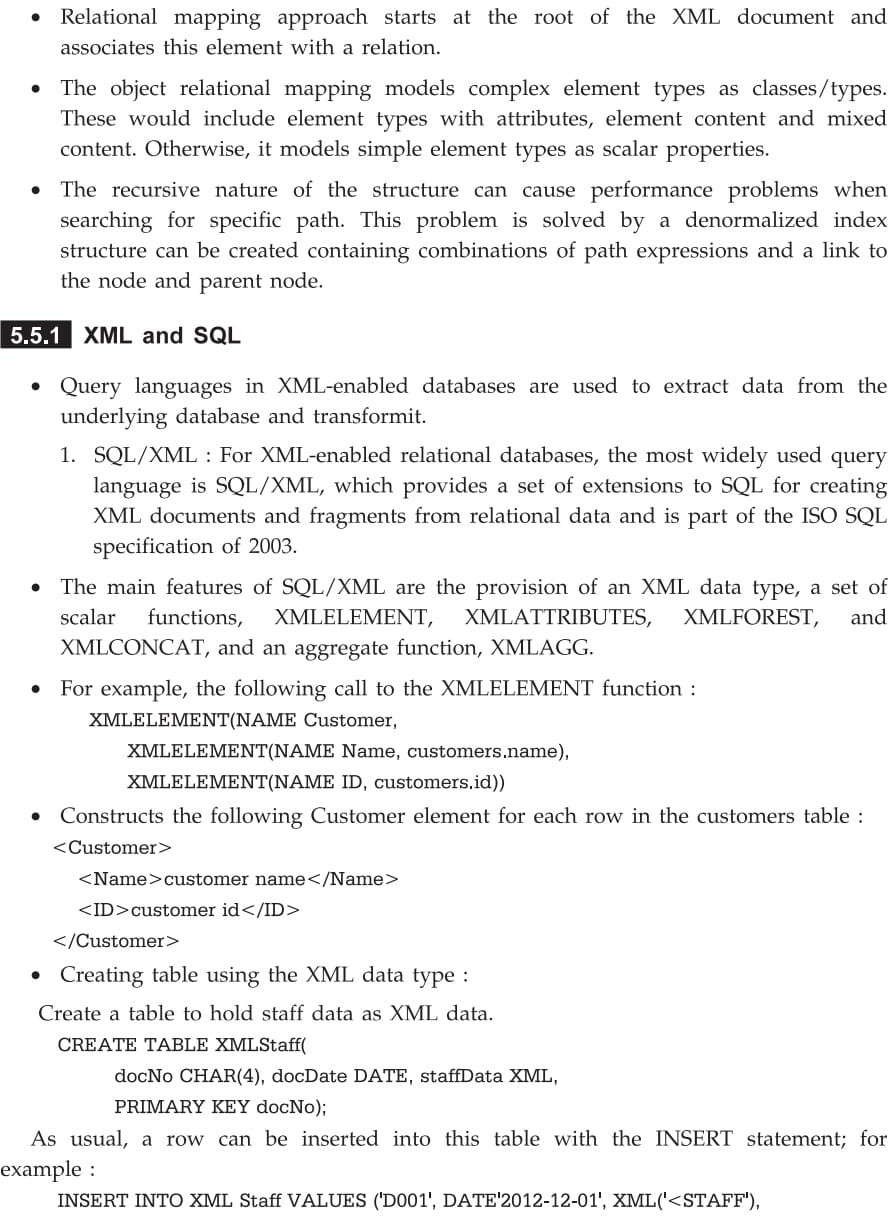 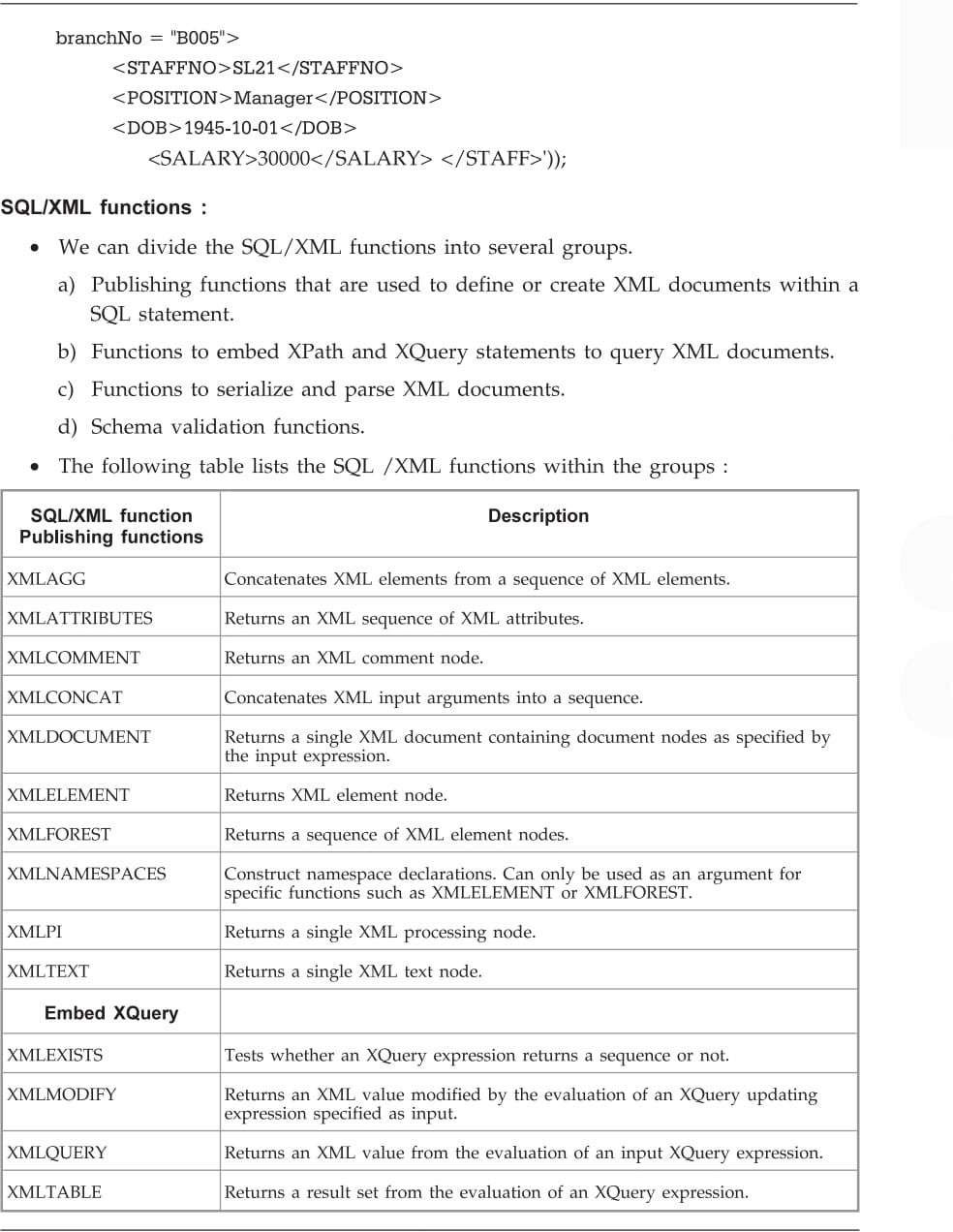 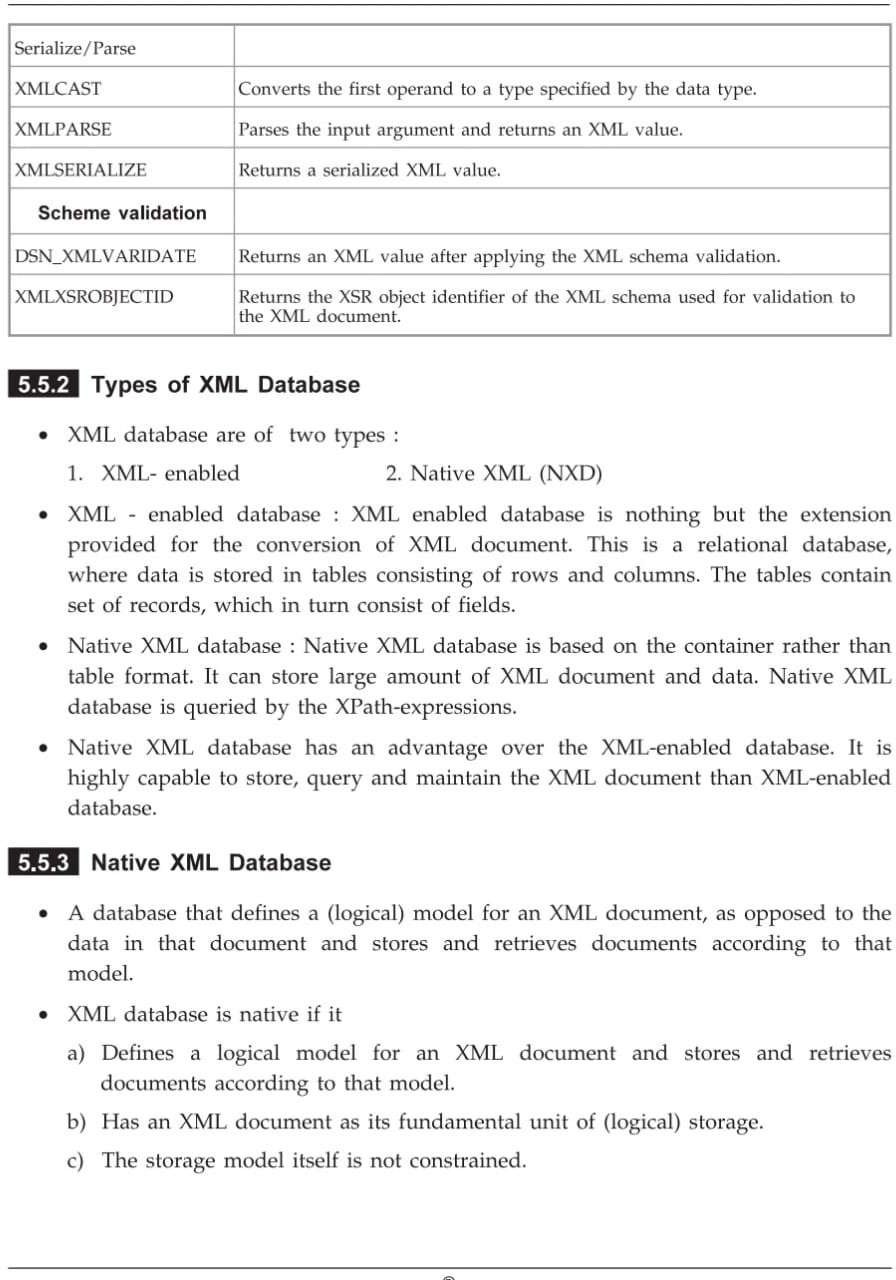 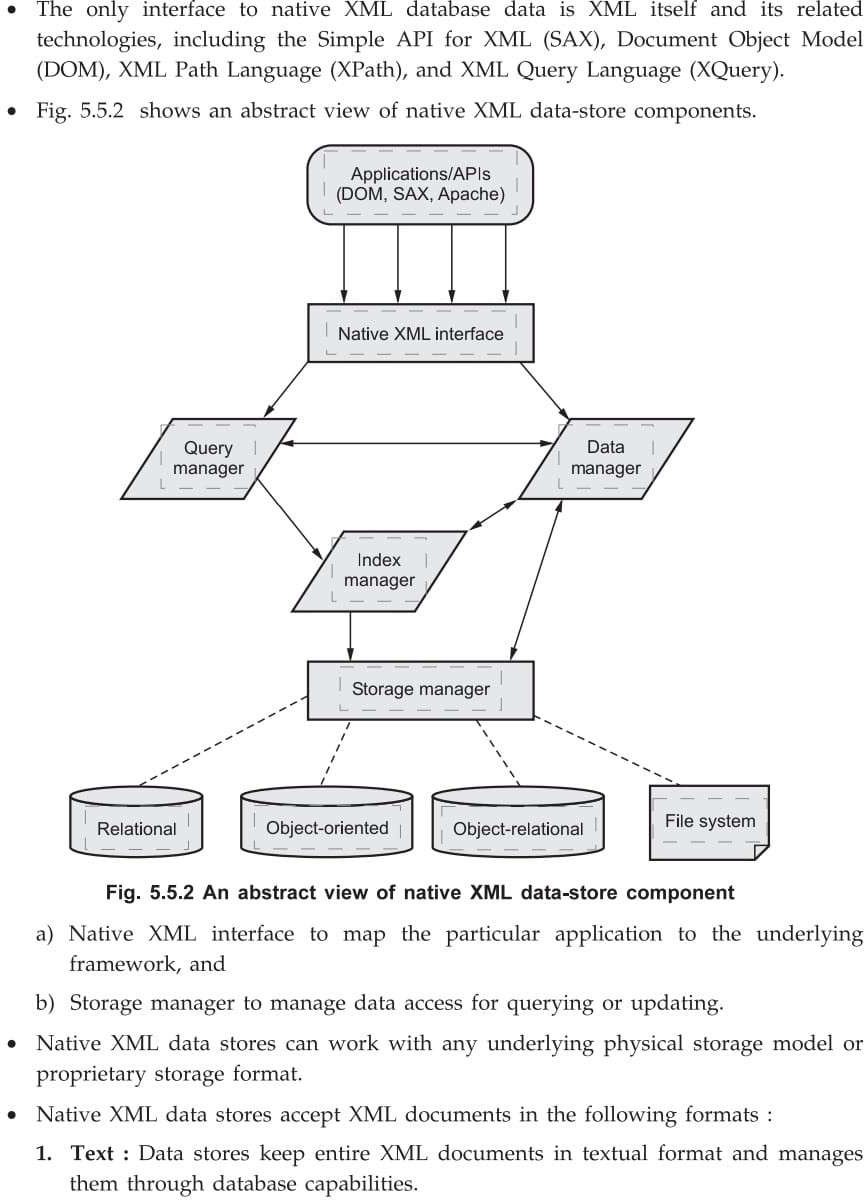 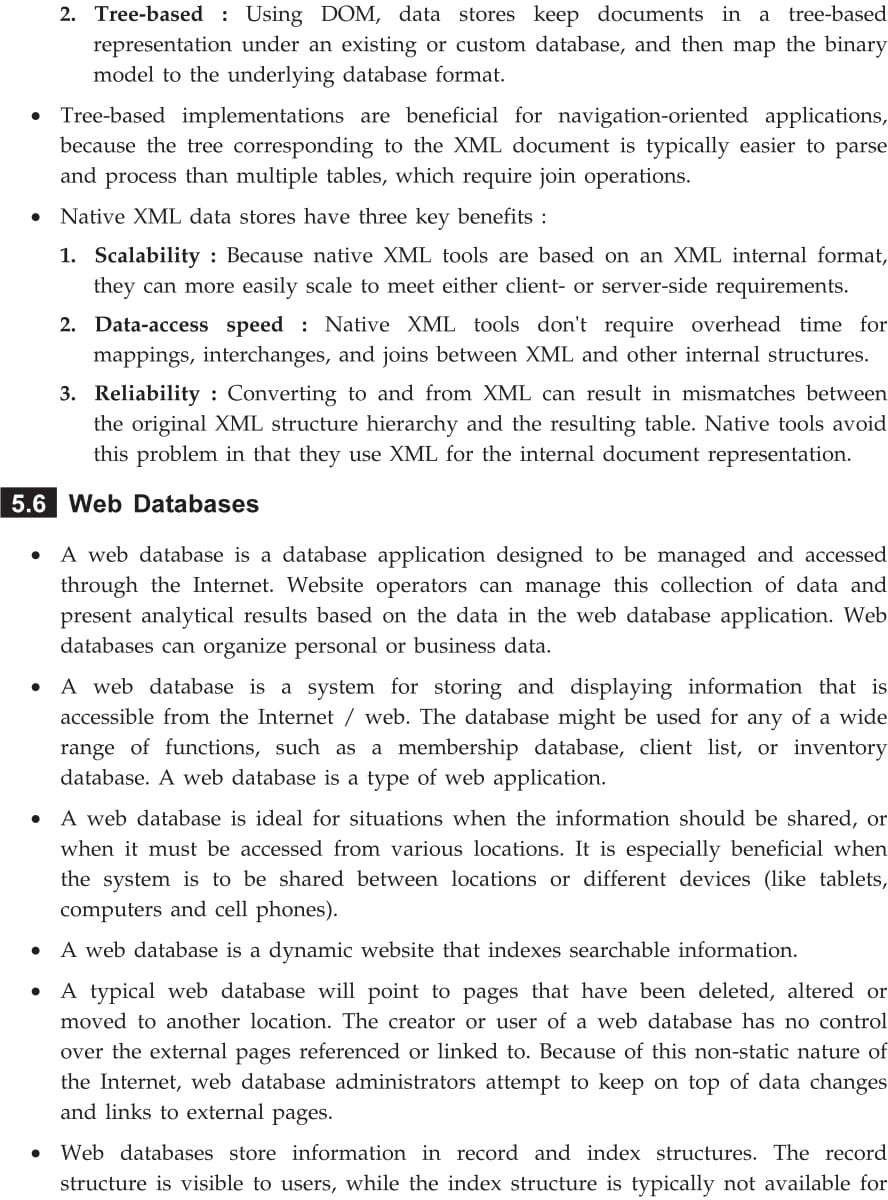 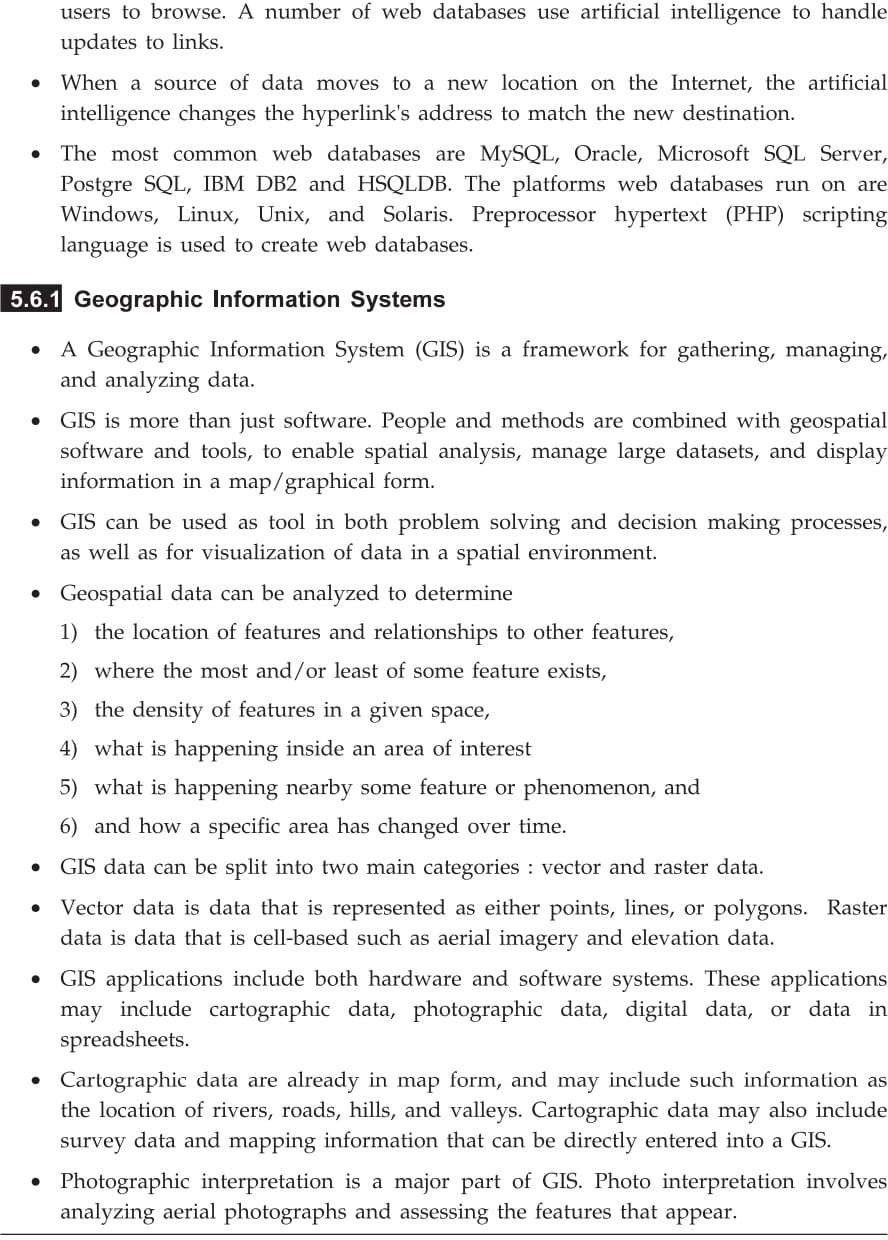 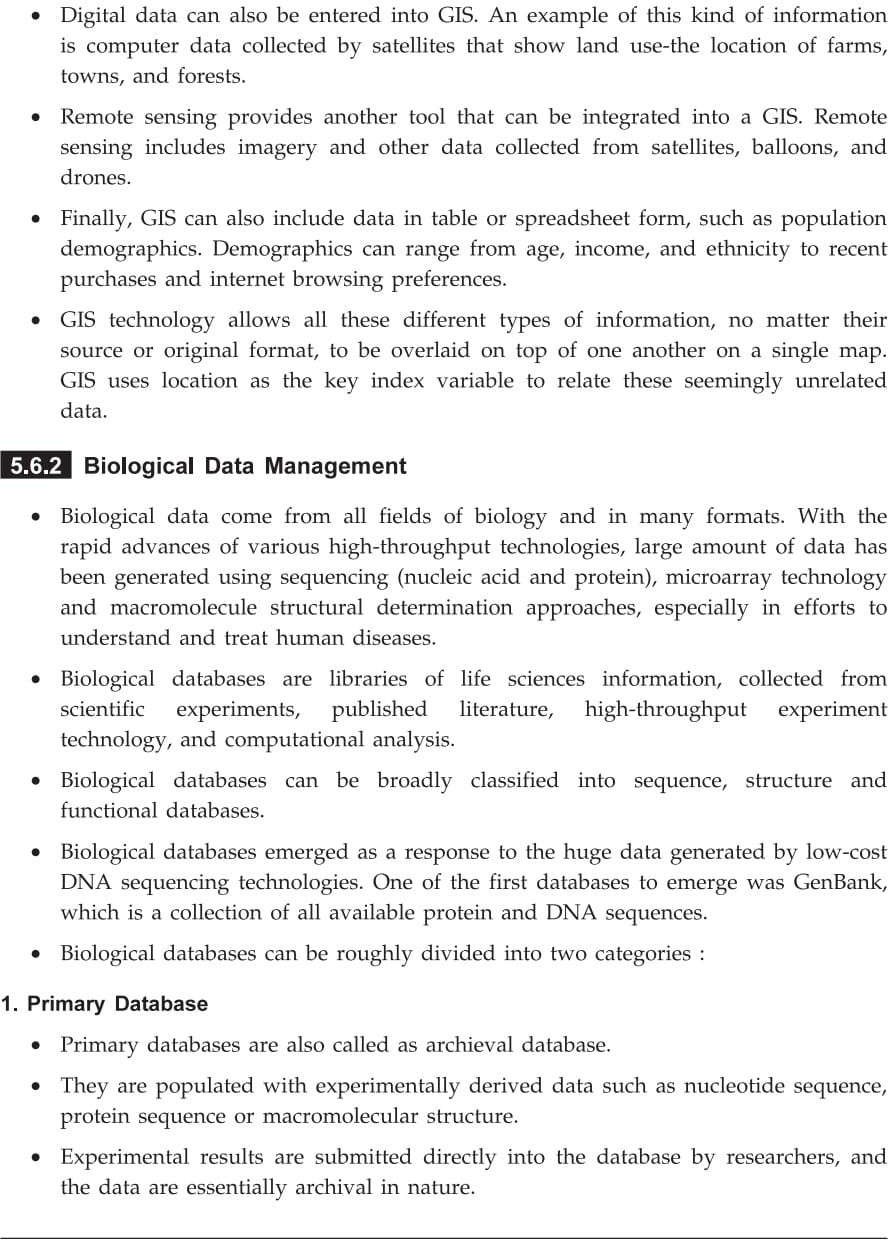 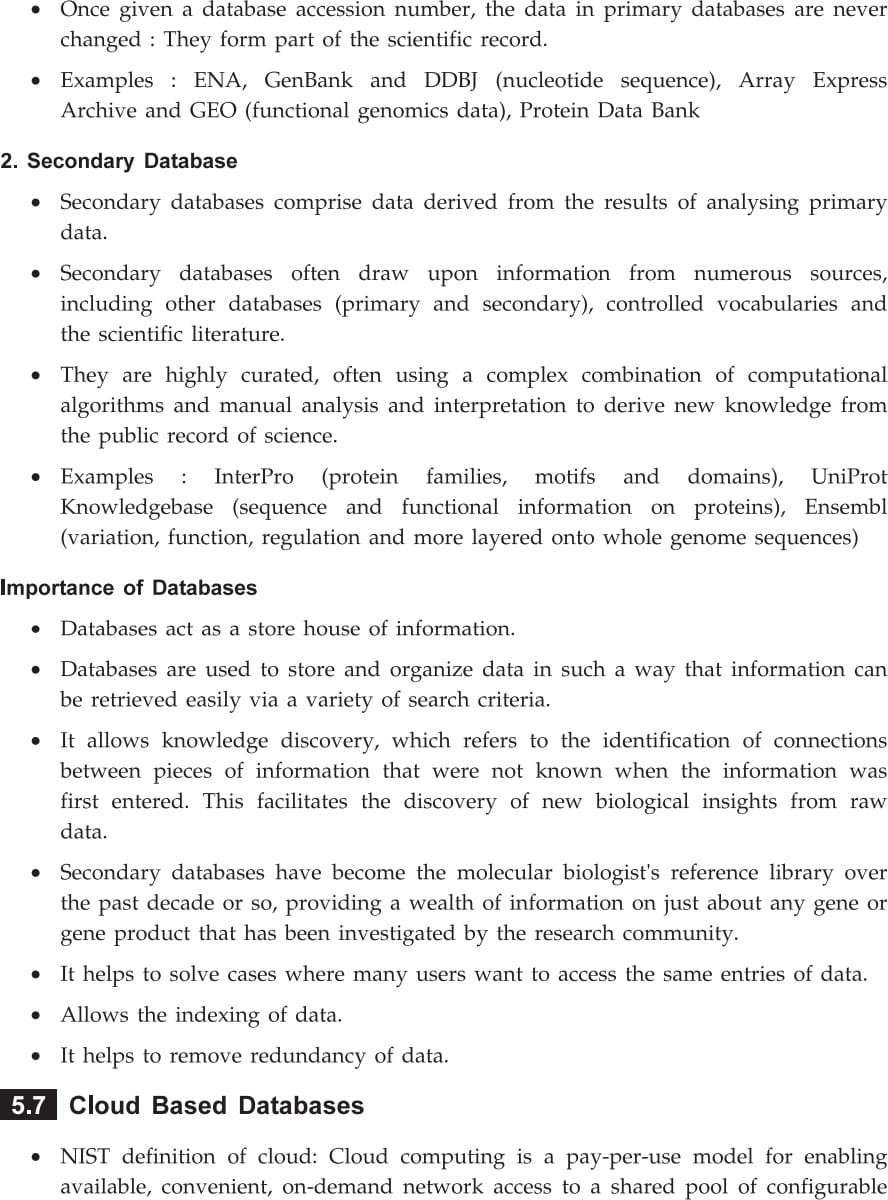 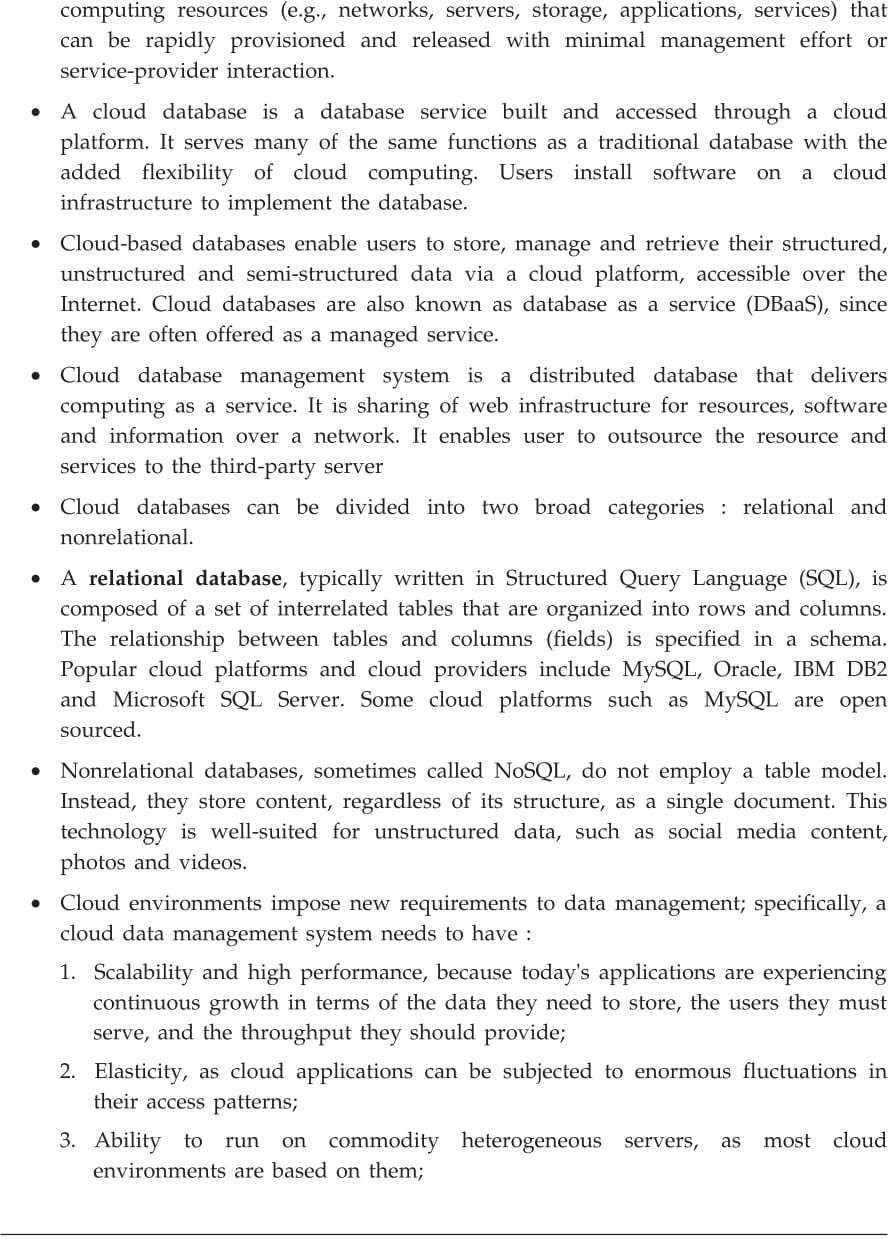 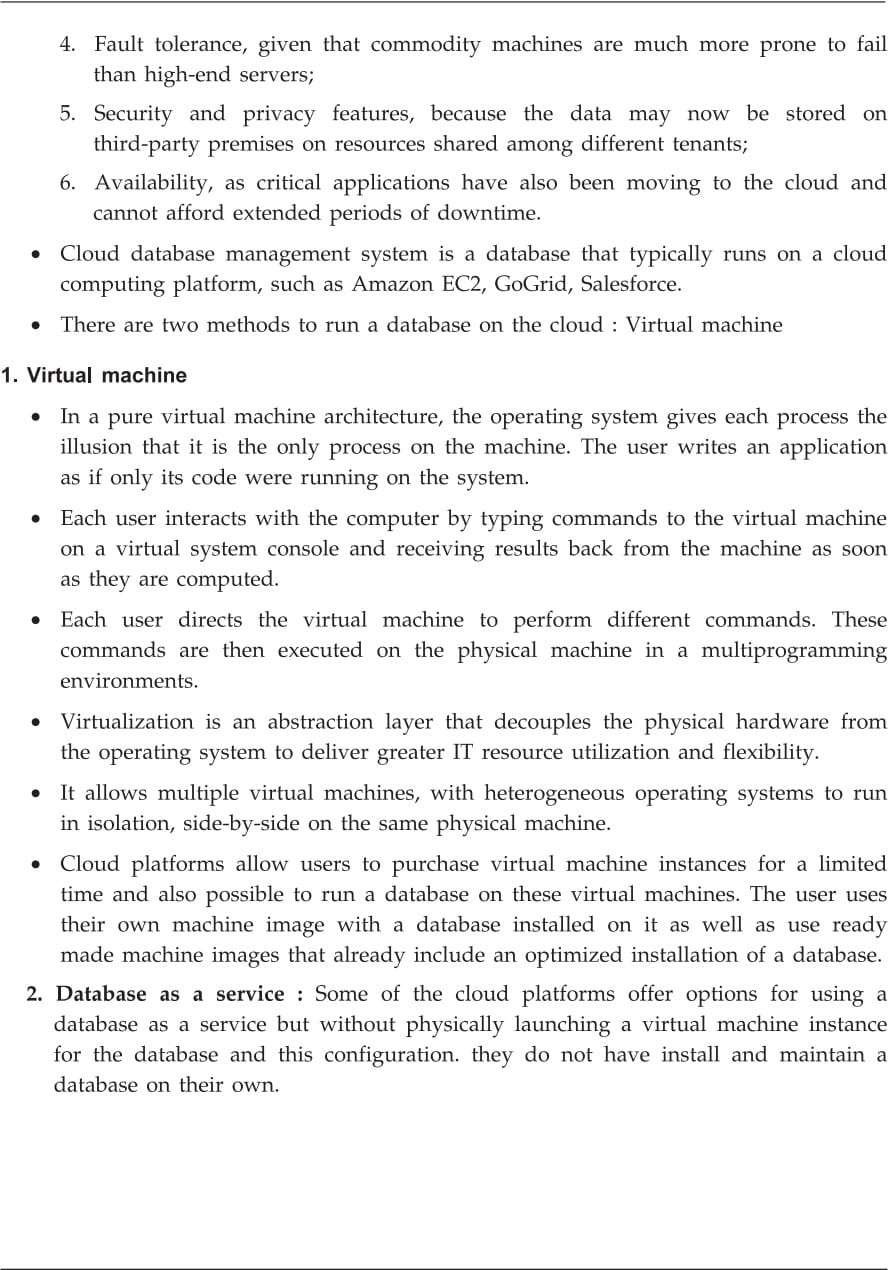 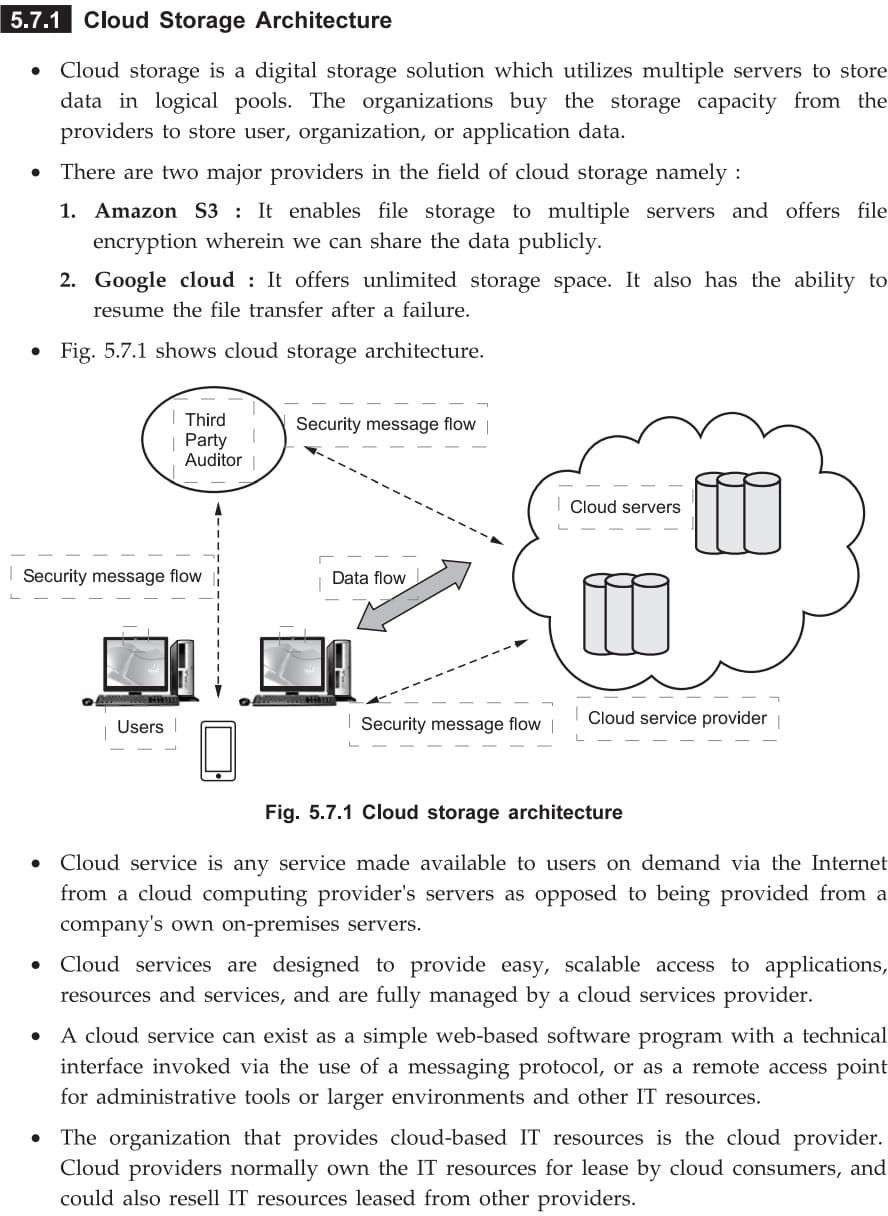 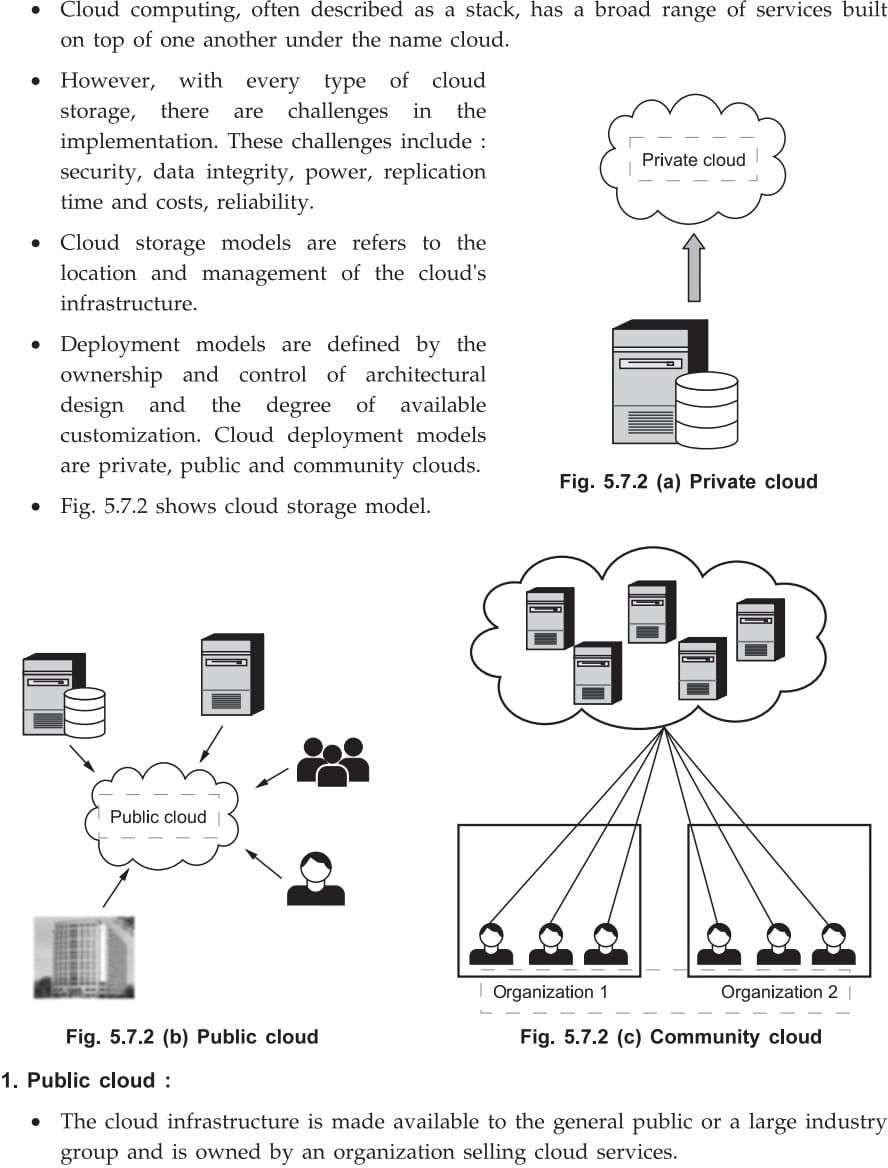 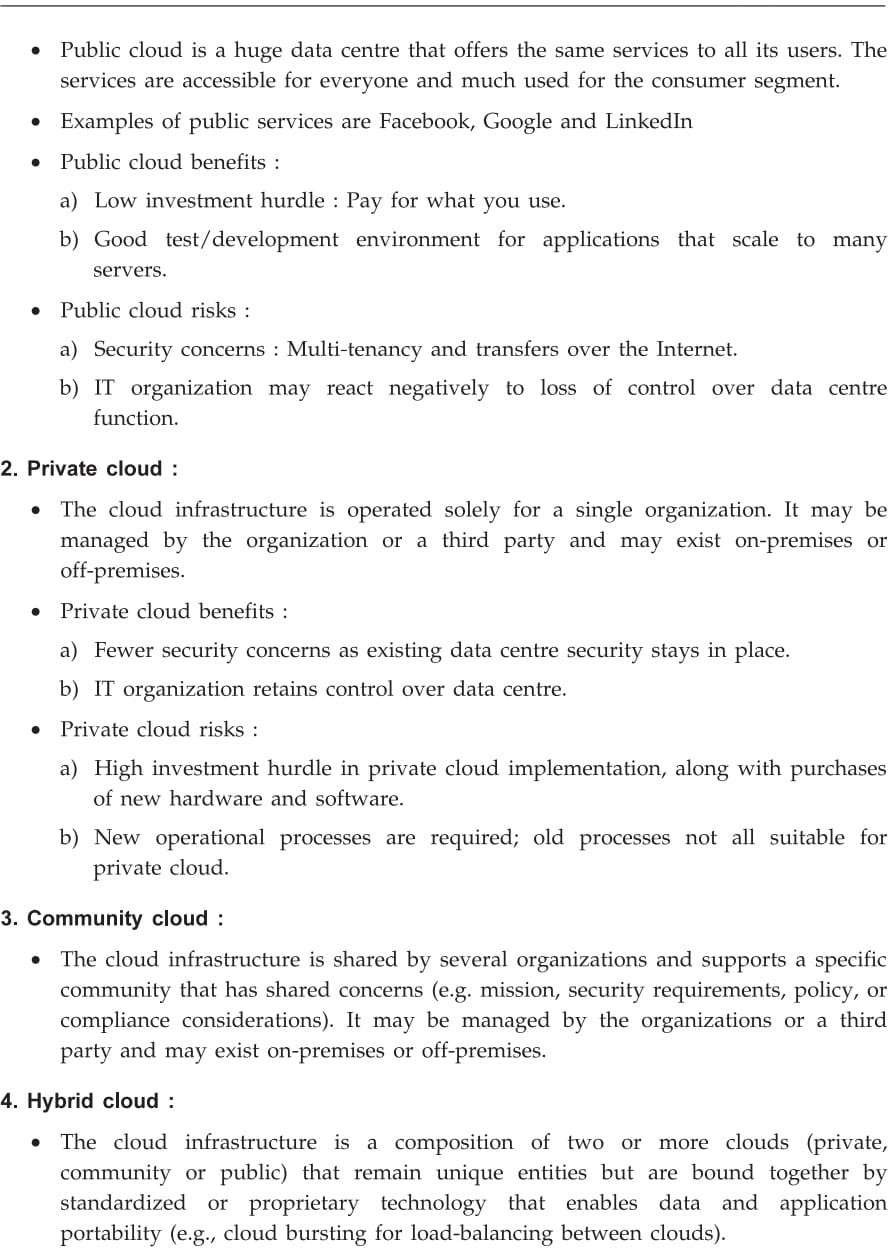 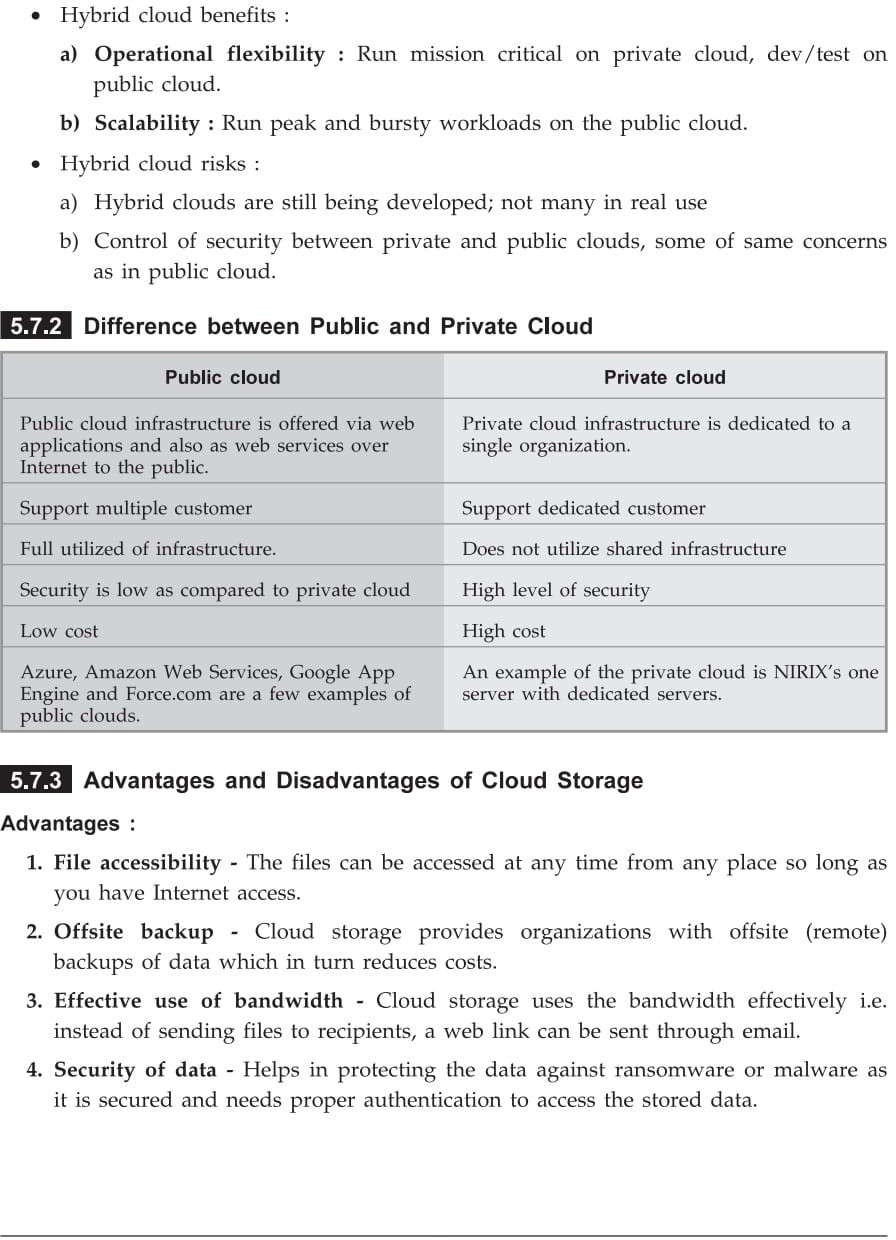 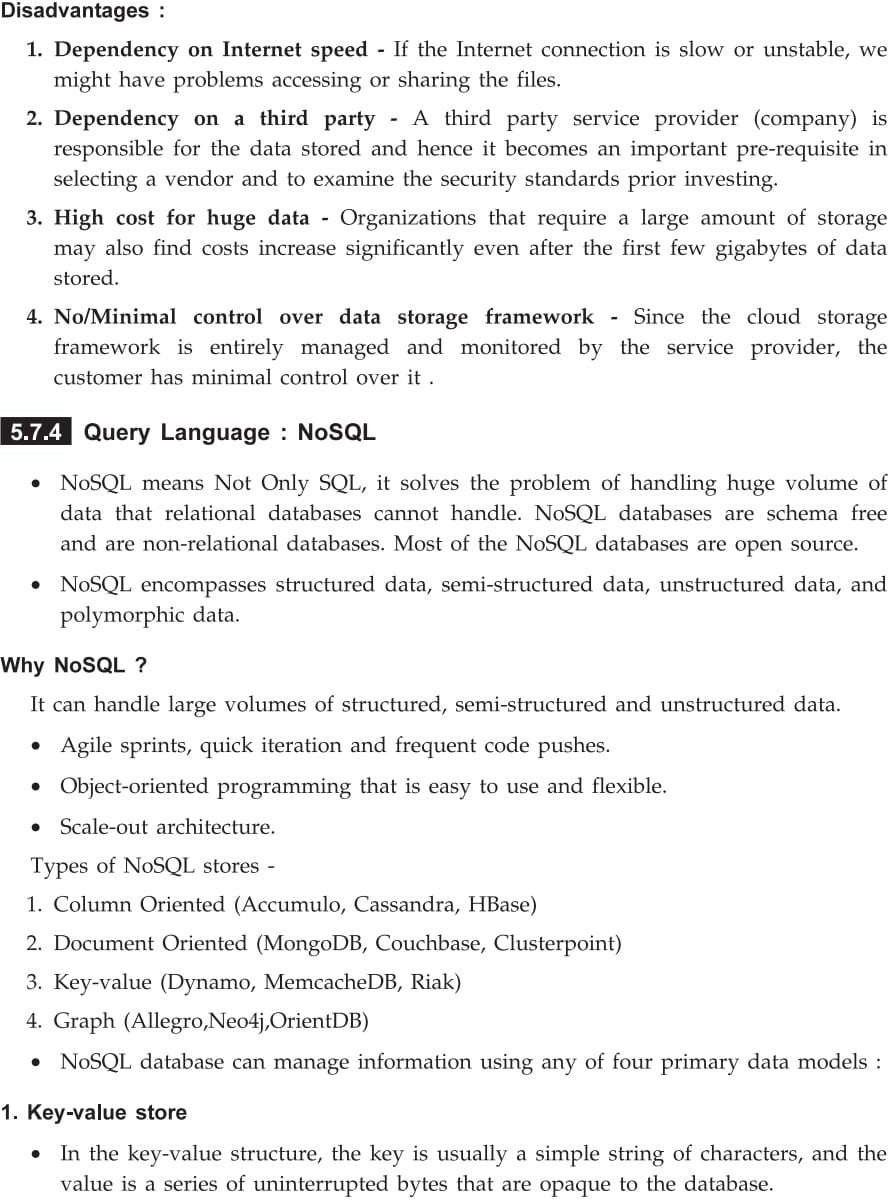 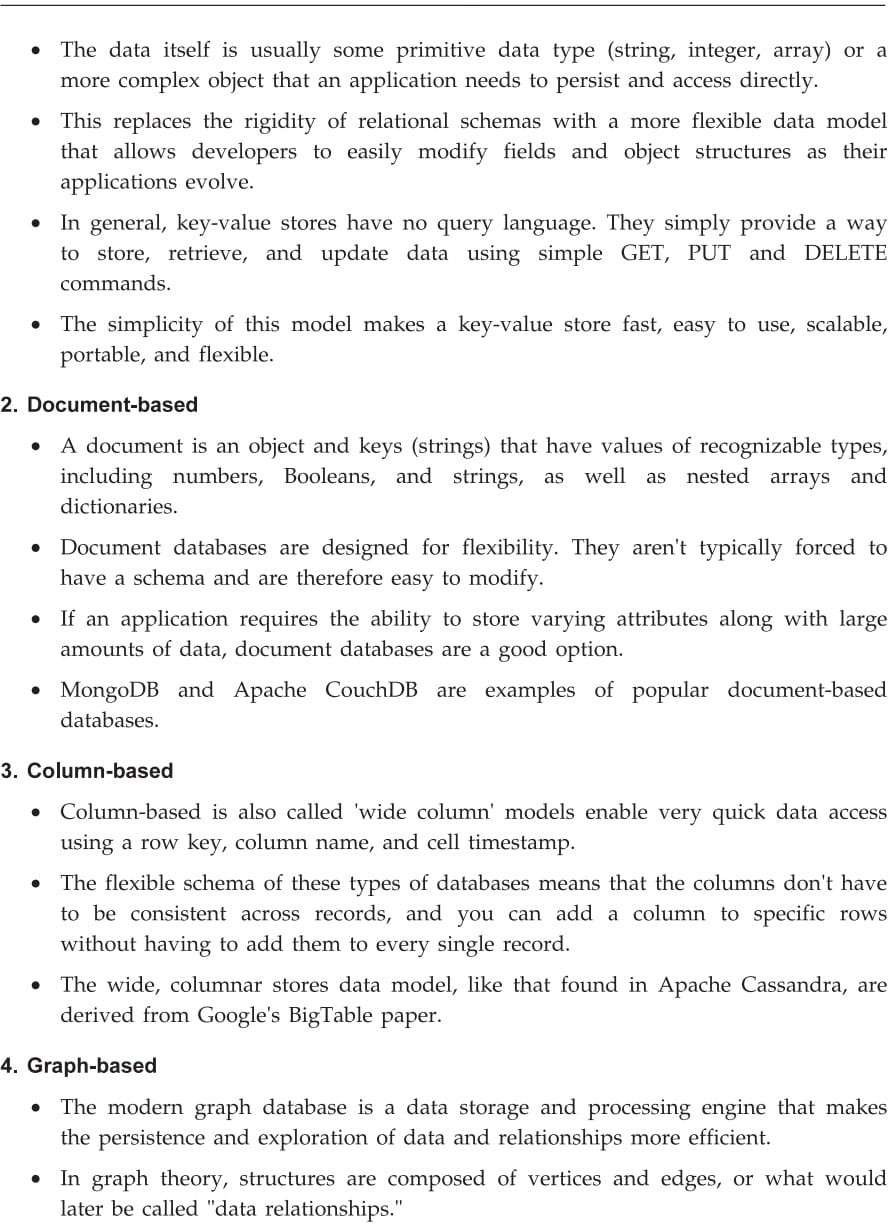 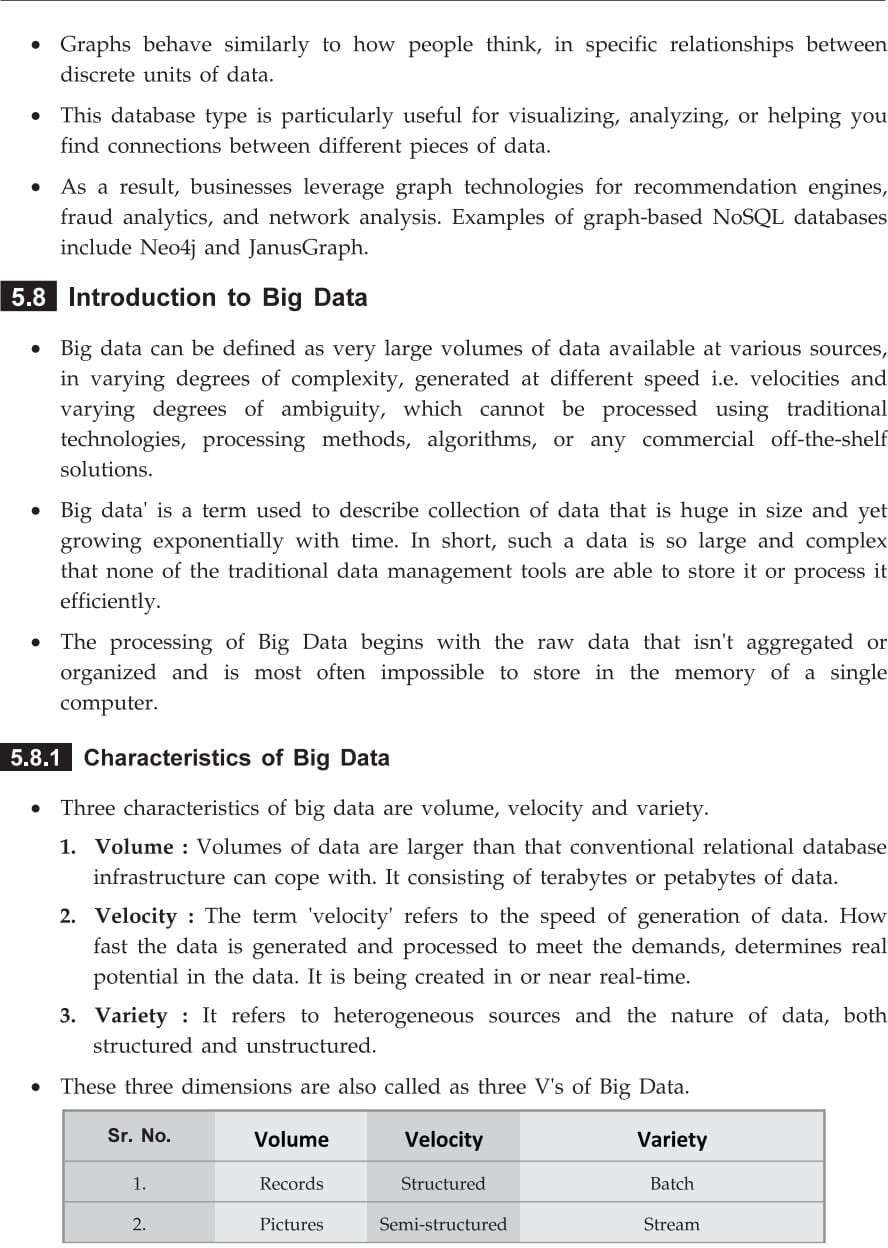 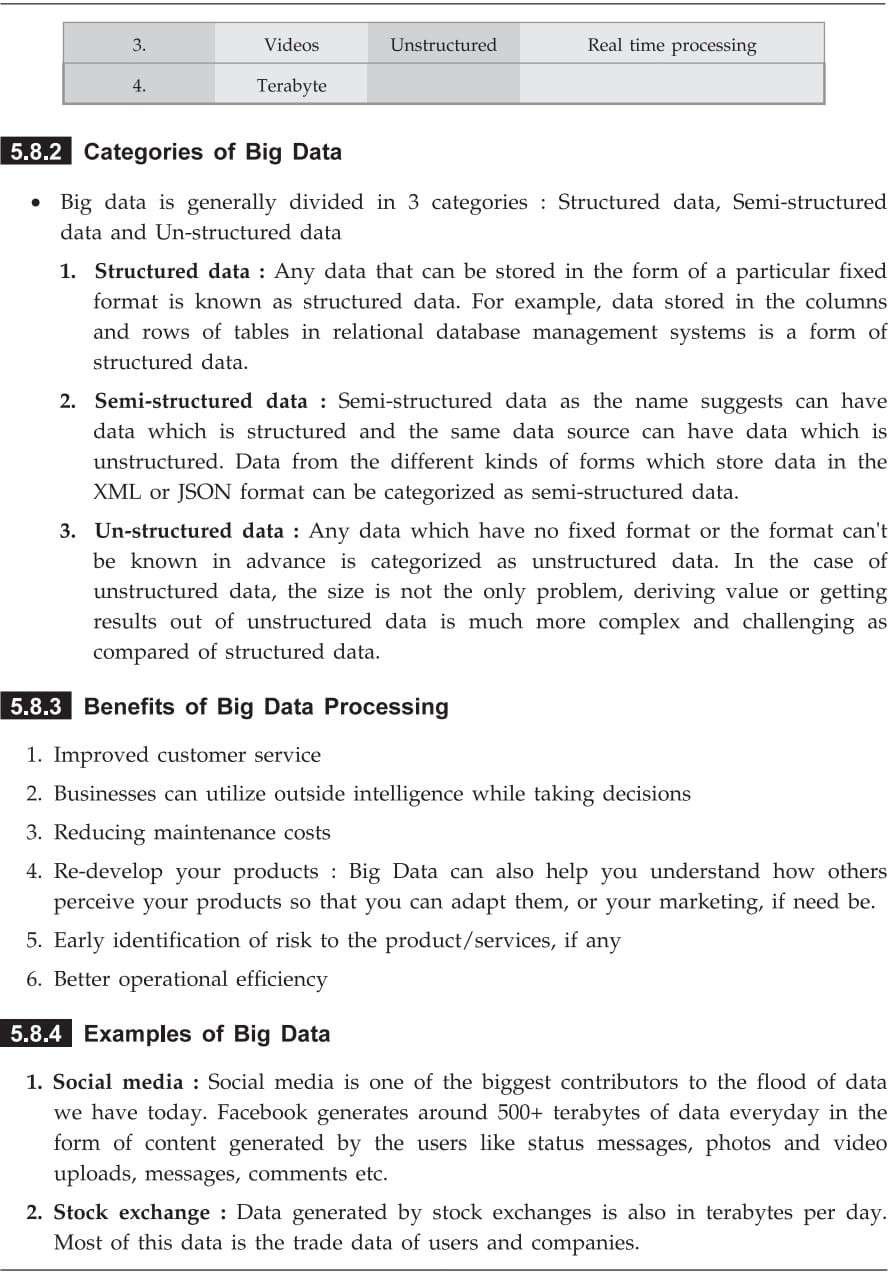 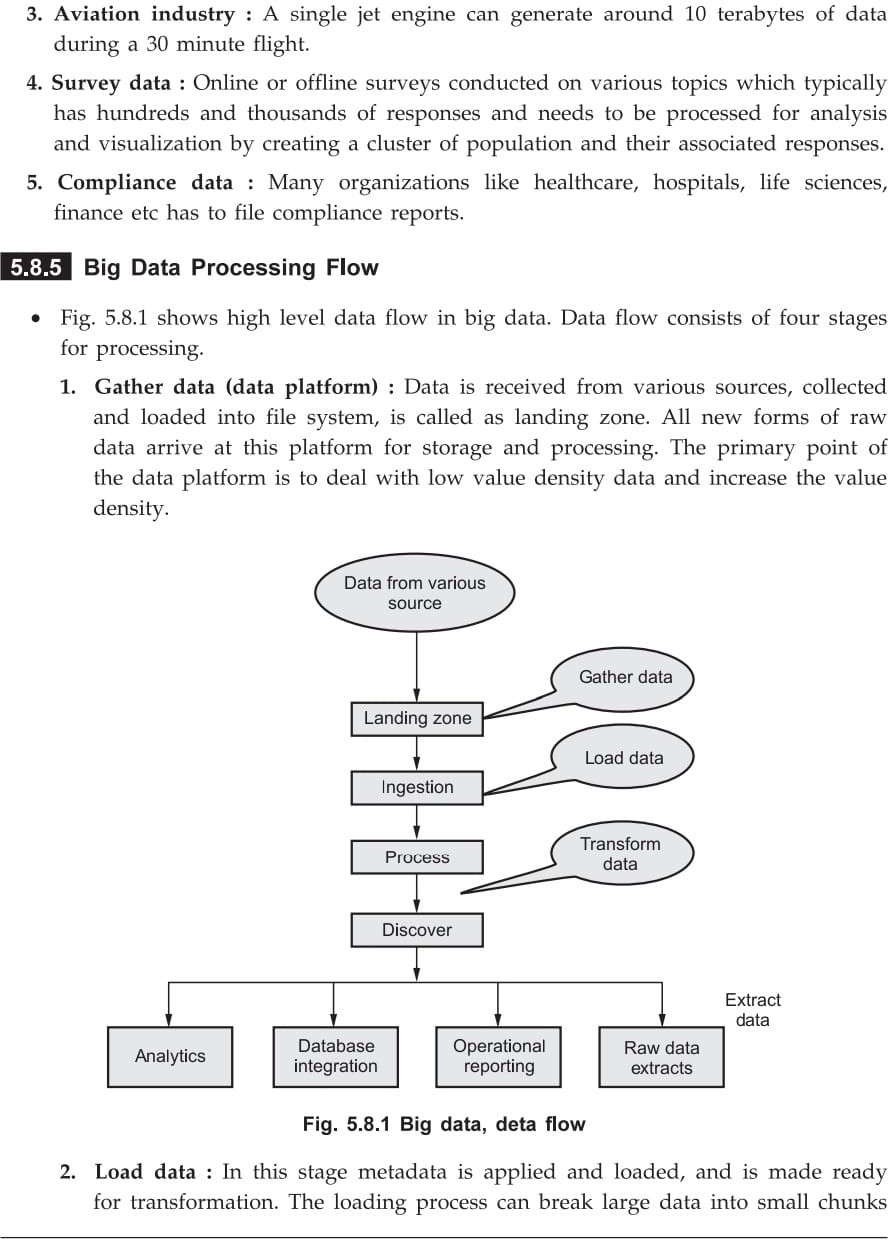 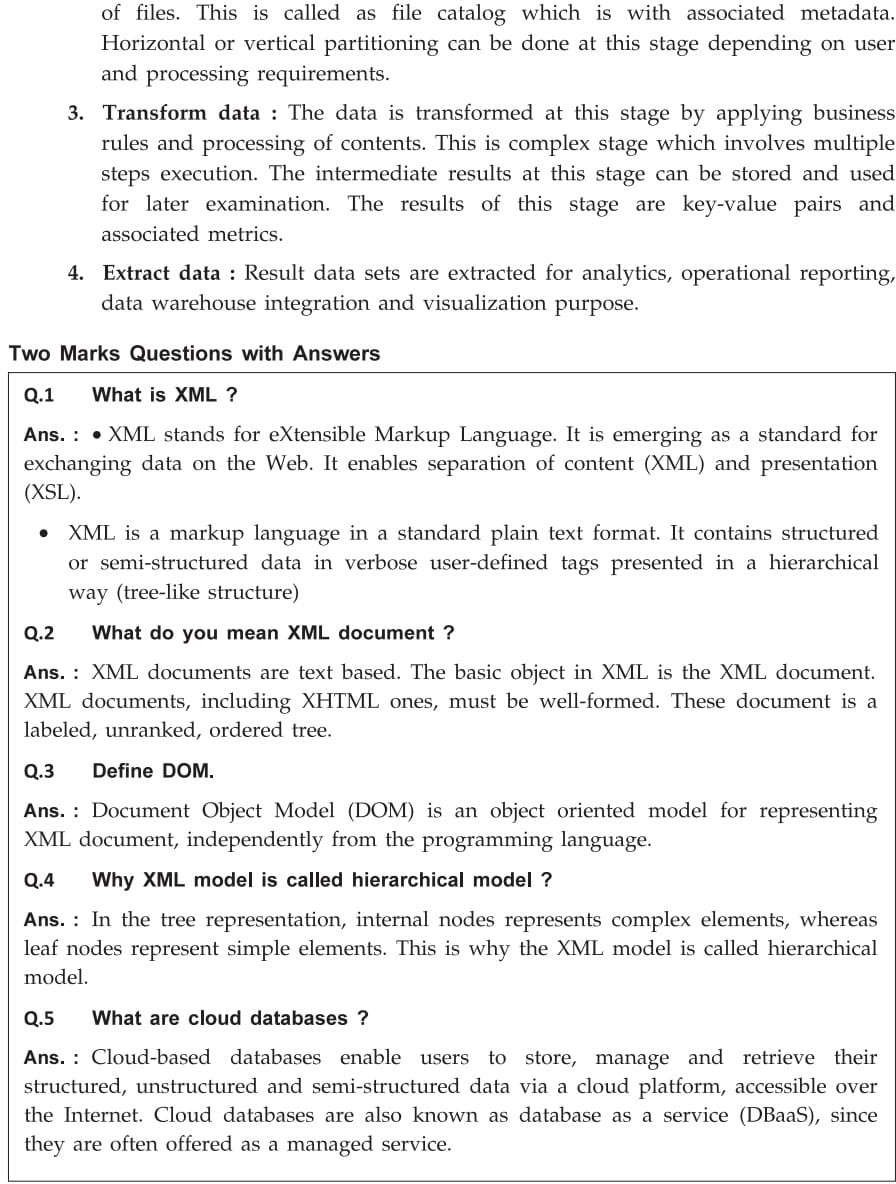 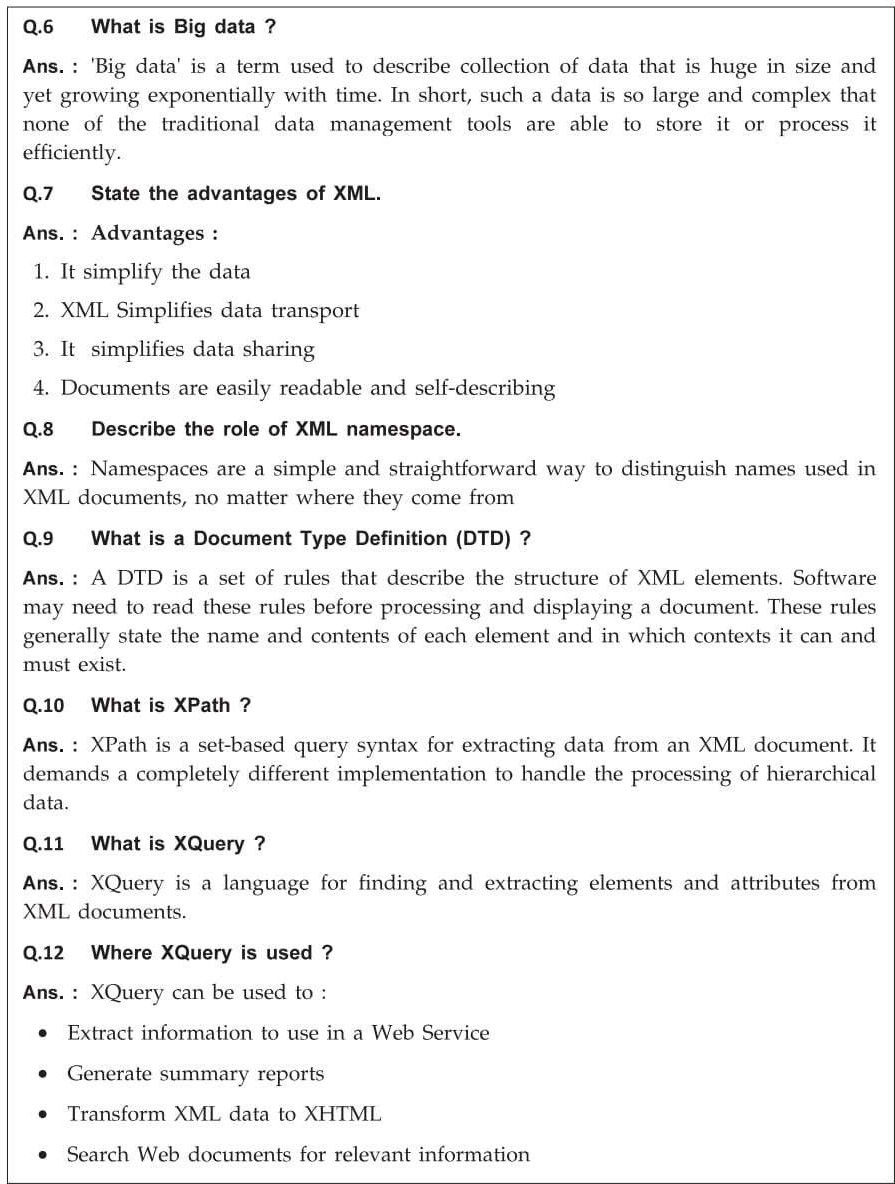 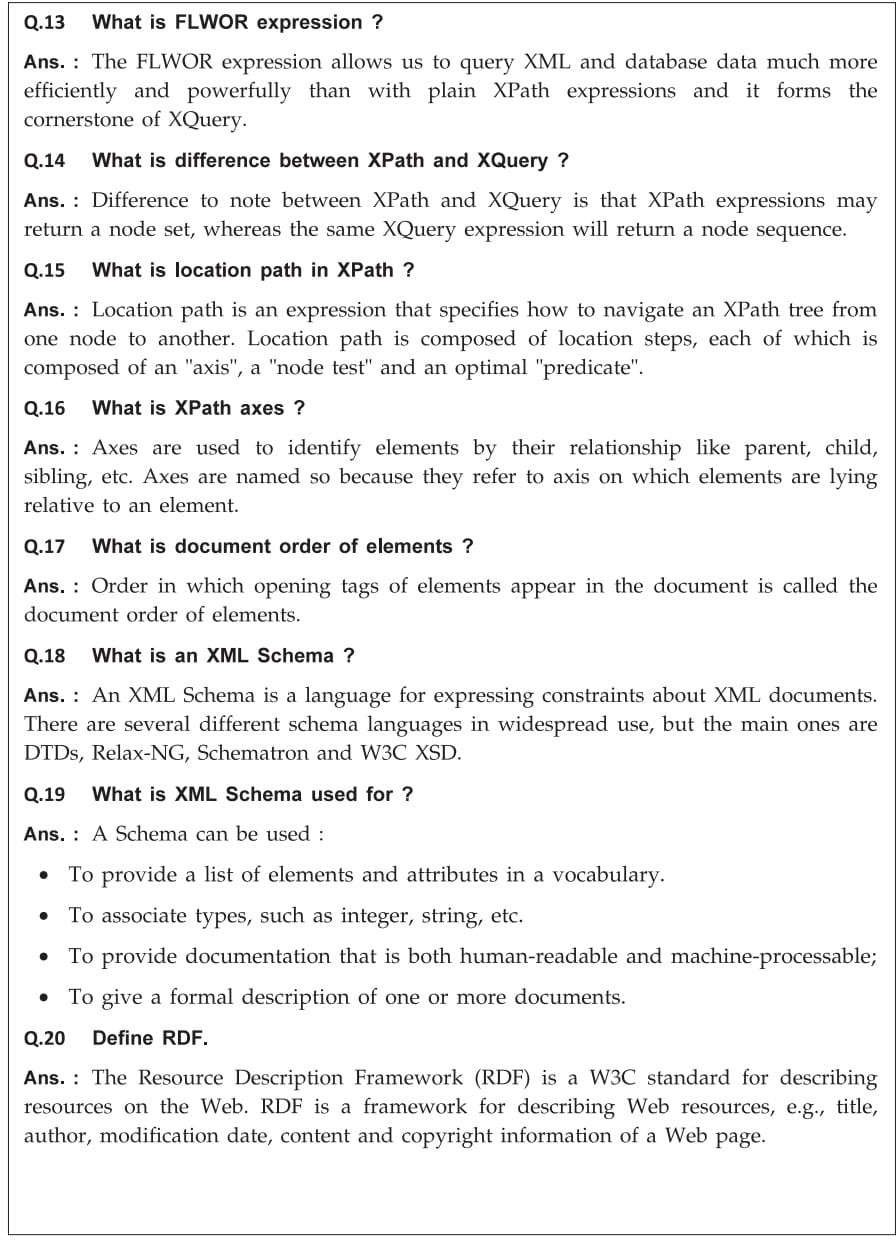 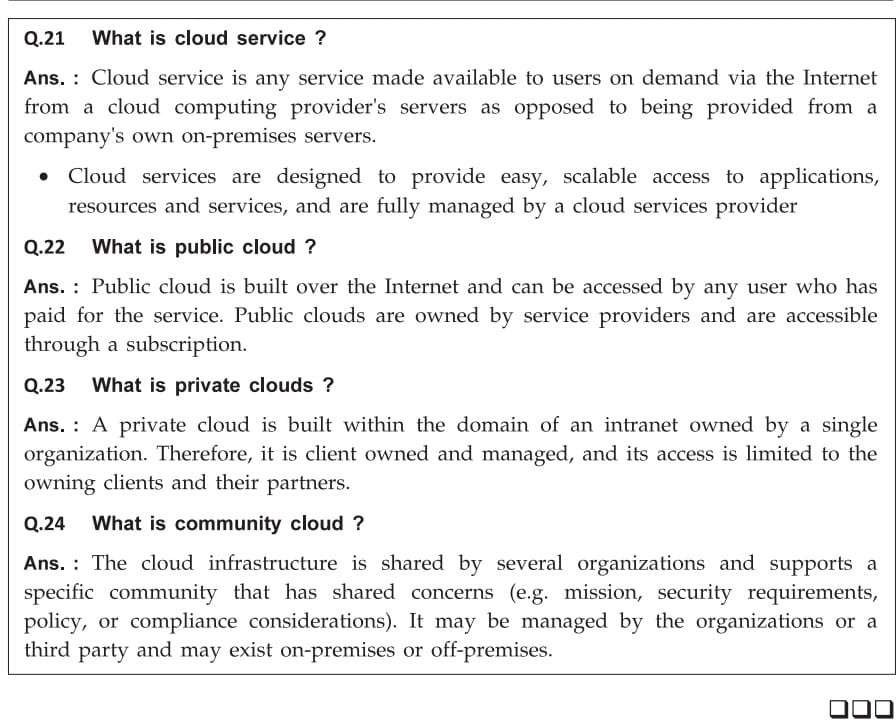 UNIT 5        TESTING5:1XML Databases: XML-Related Technologies5:2XML Schema5:3XML Query Languages5:4Storing XML in Databases5:5XML and SQL5:6Native XML Databases5:7Web Databases- Geographic Information Systems5:8 Biological Data Management5:9Cloud Based Databases: Data Storage Systems on the Cloud5:10Cloud Storage Architectures-Cloud Data Models- Query Languages5:11Introduction to Big Data-Storage-Analysis.